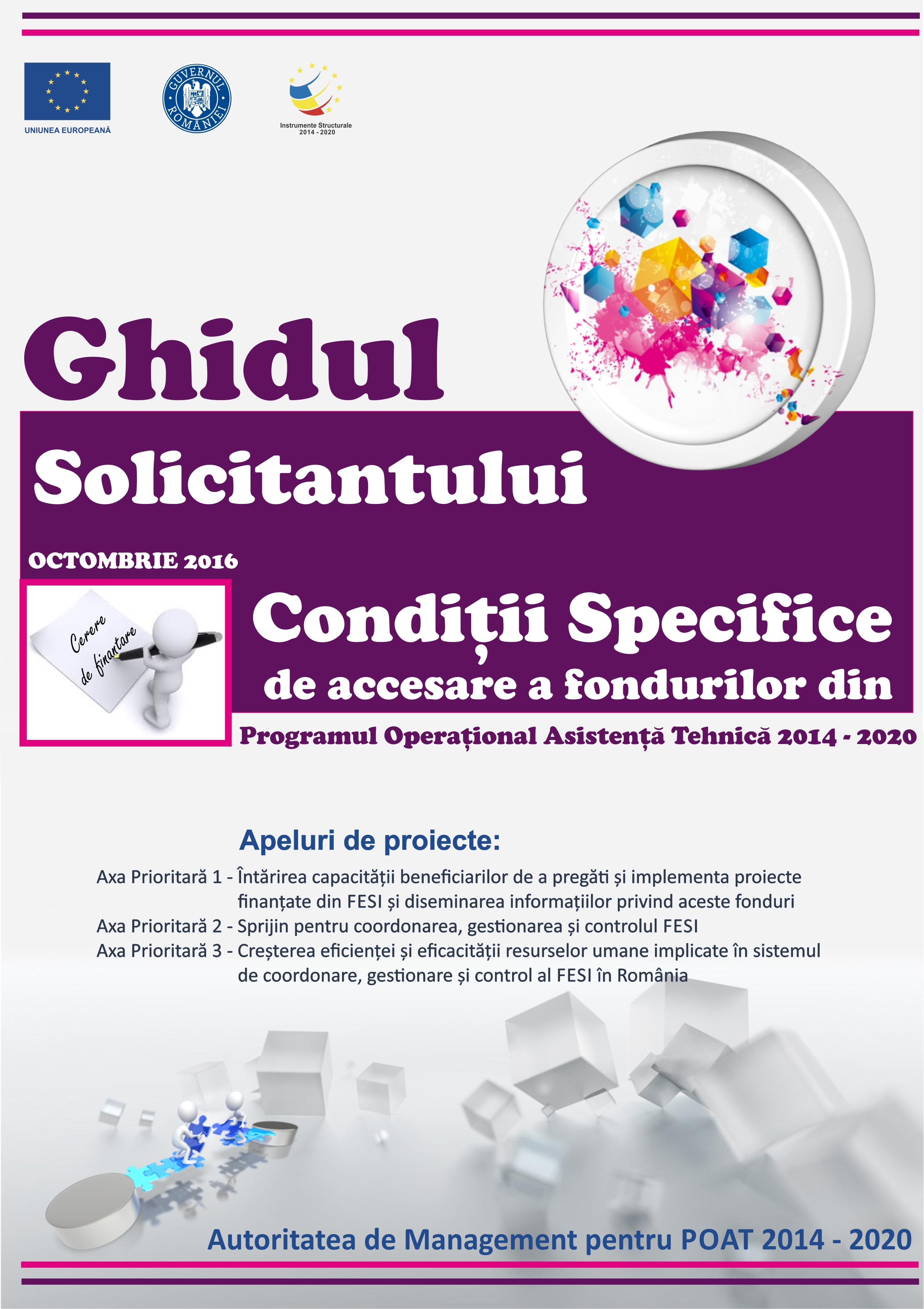 CUPRINSSolicitanţii sunt încurajaţi să citească cu atenţie prevederile cuprinse în prezentul Ghid al solicitantului şi în anexele sale, disponibile prin intermediul portalului fondurilor europene, la Secțiunea dedicată POAT 2014-2020: www.fonduri-ue.ro/poat-2014.În cazul în care, după parcurgerea prezentului document aveți întrebări cu privire la pregătirea și completarea fișei (propunerii) de proiect și/sau a cererii de finanțare, le puteți trimite la adresa de e-mail helpdesk.poat@fonduri-ue.ro sau la tel. 0372.838.854. În situaţia în care pe parcursul apelului de proiecte intervin modificări ale cadrului legal ori alte modificări de natură a afecta regulile şi condiţiile de finanţare stabilite prin prezentul Ghid, Autoritatea de Management îşi rezervă dreptul de a aduce completări sau modificări ale conţinutului acestuia. Astfel, vă recomandăm să consultaţi periodic secțiunea POAT din cadrul portalului fondurilor europene www.fonduri-ue.ro pentru orice modificări aduse prezentului ghid sau orice alte informaţii de interes.CAPITOLUL 1. Informații despre apelul de proiecte	1.1 Axa prioritară, prioritatea de investiții, obiectiv specificProgramul Operaţional Asistenţă Tehnică 2014 – 2020 (POAT) este structurat în trei axe prioritare și cinci obiective specifice, astfel:Asistența tehnică nu este încadrată într-una din prioritățile de investiții stabilite prin Regulamentul UE nr.1301/2013 privind Fondul european de dezvoltare regională și dispozițiile specifice aplicabile obiectivului referitor la investițiile pentru creștere economică și locuri de muncă și de abrogare a Regulamentului (CE) nr. 1080/2006.1.2 Tipul apelului de proiecte și perioada de depunere a propunerilor de proiectePrezentul ghid se adresează următoarelor apeluri de proiecte definite la nivel de axă prioritară:Apelul de proiecte: Axa Prioritară 1 - Întărirea capacității beneficiarilor de a pregăti și implementa proiecte finanțate din FESI și diseminarea informațiilor privind aceste fonduriApelul de proiecte: Axa Prioritară 2 - Sprijin pentru coordonarea, gestionarea și controlul FESIApelul de proiecte: Axa Prioritară 3 - Creșterea eficienței și eficacității resurselor umane implicate în sistemul de coordonare, gestionare şi control al FESI în RomâniaAcestea sunt apeluri de proiecte cu depunere conform Planului de proiecte pre-identificate în etapa de planificare anuală a proiectelor descrisă la capitolul 3 de mai jos și care este publicat la adresa http://www.fonduri-ue.ro/poat-2014 Secțiunea Implementare program. Proiectele pot fi depuse spre finanțare din POAT începând cu data de 1 ianuarie a anului pentru care a fost aprobat planul de proiecte sau cu data aprobării planului dacă acesta a fost aprobat ulterior datei de 1 ianuarie și până la sfârșitul anului pentru care a fost aprobat planul de proiecte.Aprobarea planului și valoarea apelurilor va fi anunțată prin comunicat publicat în pagina programului din site-ul www.fonduri-ue.ro (http://www.fonduri-ue.ro/poat-2014#calendar-lansări) după aprobarea planului de proiecte.1.3 Acțiunile sprijinite și activitățiPentru perioada 2014-2020, POAT este împărțit în axe prioritare, obiective specifice și acțiuni. Pentru fiecare acțiune sunt prezentate mai jos domeniile de interes pentru care se poate aplica:Obiectivul specific 1.1: Întărirea capacității beneficiarilor de proiecte finanțate din fondurile ESI de a pregăti şi de a implementa proiecte matureAcţiunea 1.1.1: Instruire orizontală pentru potențialii beneficiari și beneficiarii fondurile ESI și instruire specifică pentru beneficiarii POAT, POIM și POCDomeniile de interes pentru care se poate aplicaInstruirea orizontală pentru beneficiarii (potențiali) ai fondurilor ESI, inclusiv pentru beneficiarii români ai PO CTE, în faza de identificare și elaborare, dar și de implementare a proiectelor, care se va realiza pe bază de analize pentru identificarea nevoilor de formare. O atenție deosebită se va acorda temelor orizontale precum: managementul de proiect, achizițiile publice, derularea contractelor de finanţare, ajutorul de stat, evaluarea impactului proiectelor asupra mediului, prevenirea şi soluţionarea situaţiilor de incompatibilitate, conflicte de interese, nereguli şi fraudă, promovarea egalităţii de gen și egalităţii de şanse pentru persoanele cu dizabilităţi, dezvoltarea parteneriatelor şi integrării sectoriale şi teritoriale etc. Dezvoltarea unui mecanism de selectare a participanţilor de la nivelul beneficiarilor fondurilor ESI Realizarea de analize de impact a formării de a căror rezultate se va ține cont în elaborarea programele de formare ulterioareModernizarea metodelor de formare prin promovarea utilizării TIC, transferul de cunoștințe/managementul cunoașterii, elaborarea și monitorizarea planului/planurilor de formare, promovarea bunelor practici, inovării și networking-uluiInstruirea specifică beneficiarilor POAT, POIM și POC inclusiv pentru personalul din unităţile de management/implementare de proiecte de la nivelul acestora, pe teme identificate în analiza nevoilor de formare. În plus, pentru beneficiarii acestor PO, vor fi luate în calcul nevoile de formare ale fiecărui compartiment care gestionează o anumită etapă a ciclului de implementare al proiectelor, inclusiv serviciile suport din entităţile cu rol de beneficiar (achiziţii publice, juridic, financiar-contabil), cu accent pe metode inovative şi adecvate necesarului de formare (coaching, îndrumare şi instruire la locul de muncă ş.a.). Se are în vedere îmbunătățirea și fluidizarea întregului ciclu de implementare a proiectelor, începând de la identificarea ideii de proiect, încadrarea într-o anumită linie de finanțare, implementarea efectivă și până la finalizarea proiectului. Instruirea specifică beneficiarilor (potențiali) POIM (domeniul energie) și POC, având în vedere intenția punerii în aplicare a unor instrumente de finanţare a investiţiilorRealizarea de analize a nevoilor de formareAcţiunea 1.1.2: Asistență orizontală pentru beneficiarii fondurilor ESI și asistență specifică pentru beneficiarii POAT, POIM și POCDomeniile de interes pentru care se poate aplicaSprijinul orizontal pentru beneficiarii fondurilor ESI, inclusiv pentru beneficiarii români ai PO CTE, prin realizarea de activități ce conduc la dezvoltarea capacităţii de management de proiecte: dezvoltarea pe domenii orizontale de instrucțiuni, manuale, servicii de asistență, tutoriale ușor de folosit, cu utilizarea extinsă a TIC, în vederea accesului facil pentru toți beneficiarii. elaborarea/îmbunătățirea ghidurilor de bune practici și de evitare a principalelor riscuri în achiziții publice; asigurarea unui set comun de valori și principii de etică, antifraudă și anticorupție prin ghiduri, interpretări, proceduri clare și alte instrumente; dezvoltarea unor modele organizaționale și instrumente specifice gestionării și implementării proiectelor la nivelul beneficiarilor publici cheie, care să asigure o mai bună organizare și utilizare a resurselor, în scopul consolidării capacității acestora de a implementa proiecte FESI, etc.Realizarea de analize și studii prin care să se identifice cele mai adecvate metode de sprijin orizontal pentru beneficiarii fondurilor ESI și punerea în practică a acestora.Help desk și asistență pentru identificare, pregătirea și implementarea proiectelor pentru beneficiarii POAT, POIM și POC.Sprijin pentru dezvoltarea portofoliilor de proiecte și pentru managementul strategic, pentru beneficiarii POAT, POIM și POC, inclusiv prin utilizarea expertizei IFI, prioritate având beneficiarii proiectelor majore și strategice din POIM care vizează infrastructura de mediu, protecţia mediului și managementul riscurilor.Întărirea capacității de pregătire, implementare și management al portofoliului de proiecte, la nivelul principalilor beneficiari POIM, POC și POAT care gestionează un portofoliu de proiecte, inclusiv sprijin în managementul proiectelor și în procesul decizional, asistență juridică, analiza și evaluarea sistemelor de management, asistență pentru îmbunătățirea lor și asigurarea unui bun management financiar, asistență pentru modernizarea sistemului de gestiune și arhivare a documentelor.Asistența necesară beneficiarilor programelor operaționale sectoriale Transport și Mediu în procesul de închidere a acestora, cu excepția cheltuielilor:de tip salarial pentru personalul din structurile implicate în derularea proiectelor organizate pentru perioada 2007-2013;necesare pentru finalizarea proiectelor, inclusiv cele aferente contractelor de supervizare.Sprijin pentru coordonarea implementării strategiilor Investițiilor Teritoriale Integrate (ITI)Asigurarea remunerării, instruirii și schimbului de experiență pentru personalul dedicat coordonării strategiei Deltei Dunării și planurilor de acțiune elaborate pentru implementarea acestei strategii, asigurarea condițiilor logistice și cheltuielilor de deplasare ale acestui personal, precum și organizarea de evenimente și furnizarea de asistență în legătură cu coordonarea, pregătirea, actualizarea, implementarea, monitorizarea și evaluarea acestor documente strategice.Obiectivul specific 1.2: Asigurarea transparenței și credibilității FESI și a rolului Politicii de Coeziune UEAcţiunea 1.2.1: Activități de diseminare a informaţiilor şi de informare şi publicitate cu privire la FESI și la POAT, POIM și POCDomeniile de interes pentru care se poate aplicaCoordonarea tuturor acţiunilor de informare şi publicitate ale AM-urilor şi organizarea de acţiuni comune pentru creşterea coerenţei mesajului transmis şi vizibilităţii PO.Desfăşurarea acţiunilor de informare și publicitate se va realiza prin determinarea tipurilor de materiale informative necesare, dezvoltarea acestora pentru tipuri de beneficiari FESI și pe diverse tipuri de suporturi pentru a fi distribuite în timpul campaniilor de informare și evenimentelor de comunicare organizate.Diseminarea informaţiilor şi derularea activităţilor de informare și publicitate se va efectua prin organizarea de campanii la nivel naţional și regional/local prin intermediul TV, radio-ului şi a altor mijloace media, organizarea de evenimente (conferințe, seminarii, focus-grupuri etc.), activități de promovare/comunicare FESI destinate diferitelor categorii de public țintă, inclusiv caravane de informare în vederea promovării unei mai bune înţelegeri a rolului fondurilor UE şi a procesului de implementare şi monitorizare a proiectelor; pregătirea, traducerea, publicarea şi diseminarea materialelor pentru informarea şi promovarea FESI.Organizarea de campanii pentru oferirea de informații relevante privind tipurile de finanțări disponibile, scopul global al Politicii de Coeziune și importanța sa pentru dezvoltarea economică și socială a României și a tuturor regiunilor sale, precum și campanii de informare în domeniul luptei împotriva fraudei, neregulilor, conflictului de interese și incompatibilităților.Realizarea de sondaje de opinie necesare pentru evaluarea impactului campaniilor și activităților de informare și publicitate realizate.Realizarea de seminarii și alte acțiuni de promovare pentru mass-media în ceea ce privește cerinţele instrumentelor de finanţare specifice Politicii de Coeziune în scopul îmbunătăţirii comunicării instituţionale între actorii din sistemul FESI şi mass-media şi al bunei informări a opiniei publice.Dezvoltarea în continuare a site-ului www.fonduri-ue.ro, ca site public unic care oferă informații și acces la toate PO din România, precum și actualizarea/modificarea sa. Site-ul reprezintă un instrument deosebit de util în asigurarea unei informări și promovări corespunzătoare privind fondurile europene și, valorificarea la maxim a potențialului pe care îl deține.Sprijinirea Centrului de Informare privind FESI și rețeaua teritorială formată din 41 de puncte de informare (câte unul la nivelul fiecărui județ), gestionate de MFE și care formează împreună Rețeaua de informare. Va fi acordat sprijin inclusiv pentru: funcţionarea Centrului de informare şi a Reţelei teritoriale, remunerarea personalului ce funcţionează în cadrul Centrului și Rețelei teritoriale, achiziţionarea materialelor documentare, derularea activităţilor de comunicare pentru promovarea centrului, punctelor teritoriale şi oportunităţile oferite, dezvoltarea şi mentenanţa paginii web şi a centrului telefonic de relaţii pentru clienţi etc. Această Rețea va constitui un suport important pentru diseminarea informaţiilor referitoare la FESI, cât mai eficientă în rândul publicului larg și a segmentelor de public ţintă, la nivel naţional. Potențialii beneficiari vor fi orientați și sprijiniți în elaborarea și depunerea de proiecte viabile.Operaţionalizarea mecanismului “ghişeu unic” pentru IMM-uri prin utilizarea Rețelei de informare. Prin intermediul acesteia se vor oferi IMM-urilor informații comprehensive și accesibile privind posibilitățile de finanțare din FESI și alte fonduri, precum și consiliere în acest sens. Autoritățile competente vor putea primi feedback din partea beneficiarilor vis-a-vis de cadrul administrativ și procedural de accesare a finanțărilor, contribuind la îmbunătățirea performanței acestora. În vederea operaționalizării acestui mecanism se va realiza o analiză teritorială a furnizorilor de servicii pentru IMM-uri și se va stabili aria de activitate a punctelor de informare. Se va urmări o distribuție echilibrată în teritoriu a serviciilor de informare și consiliere, precum și furnizarea acestor servicii în mod concentrat, eficient și eficace. Pentru asigurarea sinergiei și complementarității acțiunilor de informare destinate IMM-urilor, în cursul operaționalizării Rețelei de informare, MFE va stabili împreună cu Departamentul pentru IMM-uri, MDRAP și MADR, dar și în consultare cu alte entități care oferă informații/servicii IMM-urilor în profil teritorial (ex. Camere de Comerț si Industrie), cadrul general al schimbului de informații și bune practici (ritmicitatea transmiterii și nivelul informațiilor, întrebări frecvente, etc.), astfel încât consilierea furnizată de Rețeaua de informare să fie utilă pentru orice întreprinzător, indiferent de sursa de finanțare a inițiativei sale antreprenoriale și de autoritățile care o gestionează (Oficiile Teritoriale pentru IMM-uri, ADR-uri, AM pentru fonduri structurale, Oficiile Județene și Centrele Regionale pentru Finanțarea Investițiilor Rurale pentru PNDR, etc.).Informațiile și asistența pentru beneficiari după semnarea contractelor de finanțare, pentru PO finanțate din FSC va fi acordată de AM/OI, cu ajutorul Rețelei de informare. Aceste activități vor contribui la creșterea gradului de înţelegere în rândul publicului cu privire la obiectivele şi realizările FESI, asigurarea recunoaşterii rolului Politicii de Coeziune și informarea adecvată şi temeinică a solicitanţilor şi a beneficiarilor FESI.Finanțarea acţiunilor de informare/promovare a perioadei de programare post 2020 și a rezultatelor obținute în perioada 2007-2013.Sprijinirea activităţilor de publicitate şi informare specifice POAT, POIM și POC (elaborare materiale de informare, pregătire rapoarte de evaluare pentru planurile de comunicare ale acestor PO, realizare şi distribuire materiale informative şi publicitare, organizare conferinţe, seminarii, forumuri, prezentări, caravane de informare, sondaje de opinii şi studii privind impactul proiectelor finanţate, dezvoltare şi actualizare site-uri specifice, diseminare materiale şi broşuri informative pentru public şi potenţialii beneficiari etc.). Acordarea de sprijin pentru promovarea instrumentelor financiare specifice pentru beneficiarii POIM (domeniul energie) și POC.Operaţiunile orientative specifice de informare și publicitate aferente POAT, POIM și POC se vor detalia prin intermediul strategiei/strategiilor de comunicare pentru FESI şi a Planului/Planurilor multi-anuale sectoriale de comunicare ale acestor PO, urmând ca aceasta/acestea să fie aprobată/aprobate de către CM/CM-uri responsabile desemnate la nivel național.Acţiunea 1.2.2: Activități destinate dezvoltării culturii parteneriale pentru coordonarea și gestionarea FESIDomeniile de interes pentru care se poate aplicaConsolidarea capacității instituţionale a partenerilor implicați în programarea şi implementarea Acordului de Parteneriat și Programelor Operaționale.Furnizarea de asistenţă tehnică pentru dezvoltarea culturii parteneriale în coordonarea şi gestionarea FESI va urmări susţinerea activităţilor privind asigurarea parteneriatului cu actorii socio-economici în implementarea Acordului de Parteneriat, conform prevederilor Regulamentului delegat (UE) nr. 240/2014, şi se va realiza prin organizare de seminarii, mese rotunde, ateliere de lucru, sesiuni de formare, platforme care să faciliteze comunicarea în reţea în etapele de implementare şi monitorizare a AP/PO, precum şi promovarea de exemple de bună practică inclusiv prin organizarea de vizite la faţa locului pentru actorii cheie relevanți (autorități publice, reprezentanți mass-media etc.).Organizarea și funcționarea mecanismului de coordonare instituțională pentru AP (Comitetul de Coordonare pentru Managementul AP, Subcomitetele de coordonare tematice și Grupurile de lucru funcționale), precum și pentru alte comitete/grupuri de lucru/rețele care vor fi înființate pentru tematici cu impact asupra FESI sau coordonării instrumentelor de finanțare europene și naționale. Se are în vedere întărirea capacității acestor (sub)comitete/grupuri de lucru, pentru creșterea implicării membrilor acestora în pregătirea și implementarea AP și PO.Asigurarea de sprijin orizontal pentru activarea și întărirea capacității și schimbului de bune practici a CM-urilor, în vederea eficientizării activității și întăririi capacității partenerilor socio-economici de a contribui semnificativ la procesul de monitorizare a PO, cu precizarea că sprijinul specific pentru întărirea capacității, organizarea și funcționarea CM pentru fiecare PO în parte se va realiza de către fiecare PO.Obiectivul specific 2.1: Îmbunătățirea cadrului de reglementare, strategic şi procedural pentru coordonarea și implementarea FESIAcţiunea 2.1.1: Activități pentru îmbunătățirea cadrului și condițiilor pentru coordonarea și controlul FESI și pentru gestionarea POAT, POIM și POCDomeniile de interes pentru care se poate aplicaFurnizarea de asistenţă tehnică pentru asigurarea cadrului și instrumentelor adecvate pentru implementarea și monitorizarea eficientă a fondurilor ESI, identificarea la timp și soluționarea deficiențelor care pot bloca implementarea programelor și proiectelor finanțate din aceste fonduri, pentru instituțiile implicate în coordonarea și controlul FESI (MFE, AA, ACP, ANAP, DLAF, precum și alte structuri cu rol în coordonarea și controlul FESI). Pentru aceste instituții, se va asigura sprijin logistic, inclusiv cheltuieli de funcţionare, costuri legate de organizarea de reuniuni, întâlniri şi evenimente, materiale consumabile și de birou, echipamente TIC, dezvoltarea și întreținerea sistemelor și infrastructurii TIC (cu excepția activităților din OS 2.2), participarea personalului la reuniuni/evenimente/întâlniri/ conferințe/grupuri de lucru/rețele/comitete etc. legate de sau cu impact asupra FESI etc.Elaborarea de analize, studii, strategii, documente metodologice, sondaje legate de procesul de programare, implementare, monitorizare și control la nivel orizontal (două sau mai multe PO, inclusiv PO CTE, dar cel puţin unul finanţat din FSC, precum şi la nivelul AP) din perspectiva nevoilor de îmbunătățire a funcționării sistemului de coordonare, gestionare și control al FESI.Elaborarea, implementarea şi monitorizarea de strategii/planuri/programe care vizează FESI sau care, conform regulamentelor UE sau documentelor de programare, reprezintă condiţionalităţi ex-ante sau derivă din recomandările specifice de ţară/implementarea altor decizii adoptate la nivel european, cu impact asupra programării şi implementării FESI sau în scopul pregătirii perioadei de programare post 2020, inclusiv prin expertiza specializată a IFI.Activități pentru îmbunătățirea implementării regulilor privind achizițiile publice de către instituțiile și organismele implicate în implementarea, managementul și controlul FESI. Această intervenție va urmări asigurarea conformității cu regulile UE privind achizițiile publice (Directivele 2004/18/EC și 2004/17/EC, Directivele 2014/23/EU, 2014/24/EU și 2014/25/EU, Directivele 89/665/EEC și 92/13/EEC (așa cum a fost modificată de Directiva 2007/66/EC) și principiile generale ale achizițiilor publice care derivă din Tratatul privind funcționarea UE).Măsuri pe domeniile: conflict de interese, incompatibilități și reguli privind conduita care sunt necesare implementării FESI conform principiilor bunei gestionări financiare, cum ar fi: elaborarea de ghiduri privind verificarea incompatibilităților în etapa de evaluare și de monitorizare a proiectelor, manuale de bune practici, culegere de spețe și soluții specifice managementului FESI, analize bazate pe risc și măsuri de prevenire adaptate specificului FESI, mecanisme de monitorizare și evaluare etc.Asigurarea de asistenţă pentru întărirea capacității DLAF și a instituțiilor din sistemul FESI pentru a asigura protecţia intereselor financiare ale UE în România, precum elaborarea, implementarea, monitorizarea și evaluarea Strategiei Naționale Antifraudă pentru FESI, realizarea unui sistem informatic integrat pentru activitățile DLAF etc.Sprijinirea diverselor domenii orizontale cu impact asupra implementării FESI care se vor identifica pe parcursul perioadei de programare 2014-2020.Acordarea de sprijin pentru realizarea de schimburi de experiență și acțiuni de diseminare a bunelor practici la nivel naţional şi/sau european, care să permită identificarea celor mai bune soluții și abordări comune pentru problemele orizontale în directă relație cu implementarea FESI.Acordarea de sprijin comprehensiv în procesul de pregătire pentru intervențiile finanțate din perioada post-2020, precum și în procesul de închidere a perioadei 2007-13, pentru a permite tranziția facilă între perioade. În sprijinul dedicat închiderii perioadei 2007-13 se include orice tip de sprijin necesar structurilor implicate (structuri implicate în coordonarea și controlul IS 2007-13 și structurile implicate în gestionarea POAT, POS CCE, POS Mediu și POS Transport), cu excepția cheltuielilor de tip salarial pentru structurile din instituțiile publice, incluse în acțiunea 3.1.2.Acordarea de sprijin, la nivelul specific POAT, POIM și POC, pentru pregătirea, selecţia, auditul intern şi monitorizarea acestora, inclusiv monitorizarea procedurilor alternative/inovative de achiziție publică, precum şi pregătirea, selecţia, evaluarea, monitorizarea și verificarea proiectelor finanțate de aceste PO. Se urmărește sprijin pentru elaborarea de analize, studii, strategii pentru fundamentarea și implementarea acestor programe și pregătirea pentru perioada post 2020, precum și sprijin logistic pentru funcționarea AM, OI și altor organisme cu atribuții delegate în implementarea acestor PO, inclusiv cheltuieli de funcţionare, costuri legate de organizarea de reuniuni, întâlniri şi evenimente, materiale consumabile și de birou, mobilier, arhivare, echipamente TIC și soft-uri specializate necesare desfășurării eficiente a implementării PO (precum soft-uri contabile, legislative etc.), dezvoltarea și întreținerea sistemelor și infrastructurii TIC (cu excepția activităților indicate la OS 2.2), participarea personalului la reuniuni/evenimente/întâlniri/conferințe/grupuri de lucru/rețele/comitete etc. legate de sau cu impact asupra FESI etc.Acordarea de sprijin pentru întărirea capacității, organizarea și funcționarea CM POAT, CM POIM și CM POC, inclusiv a unor grupuri de lucru/rețele specifice înființate pentru buna monitorizare și implementare a acestor PO.Asigurarea de asistenţă tehnică (ex-ante assessment) pentru dezvoltarea unor instrumente financiare şi sprijin AM/OI în implementarea operaţiunilor aferente acestor instrumente din POC și POIM.Acordarea de sprijin specific POIM și POC pentru implementarea metodologiei costurilor simplificate și pentru elaborarea/actualizarea unor scheme de ajutor de stat sau documente de notificare pentru operaţiunile finanţabile din POC sau POIM.Atenție!De regulă, schimburile de experiență, acțiunile de diseminare a bunelor practici și participarea la conferințe, care au ca scop pregătirea teoretică și/sau practică în vederea realizării obiectivelor de formare de competențe pentru personalul din sistemul de coordonare și control al FESI sau a celui implicat în gestionarea POAT, POIM sau POC, sunt eligibile în cadrul Axei prioritare 3, Acțiunea 3.1.1.Schimburile de experiență, acțiunile de diseminare a bunelor practici la nivel naţional şi/sau european sau participarea la conferințe sunt eligibile în cadrul Axei prioritare 2, Acțiunea 2.1.1 în cazul în care acestea sunt derulate în cadrul unor proiecte mai ample, care implică intervenții eligibile în domeniile de interes specifice Acțiunii 2.1.1. Astfel, în acest caz, prin schimburile de experiență, acțiunile de diseminare a bunelor practici sau a conferințelor se va realiza transferul de cunoștințe necesare îndeplinirii obiectivelor acestor proiecte. Acţiunea 2.1.2: Evaluare la nivelul AP, POAT, POIM și POC și activități destinate creșterii culturii de evaluare pentru FESIDomeniile de interes pentru care se poate aplicaSprijinirea dezvoltării unei “culturi comune de evaluare”, la nivel orizontal în cadrul sistemului FESI (inclusiv pentru PO CTE), acționând, în limita eligibilității FEDR, asupra celor patru dimensiuni ale culturii de evaluare: cererea de evaluare, oferta, diseminarea și utilizarea rezultatelor evaluării și instituționalizarea acesteia.Realizarea evaluărilor prevăzute în planul de evaluare al AP, inclusiv actualizarea acestuia, evaluarea ex-ante pentru perioada post 2020, formarea profesională a personalului implicat în evaluarea FESI, dezvoltarea unei reţele de comunicare şi informare privind evaluarea care poate acoperi atât cererea, cât și oferta de evaluare, interconectarea la rețelele similare europene și internaționale, promovarea corespunzătoare a conceptului de evaluare și a rezultatelor evaluărilor şi realizarea de schimburi de experiență în domeniu.Sprijinirea dezvoltării capacității interne de evaluare, a unui sistem de monitorizare, precum și a unui sistem statistic pentru FESI, necesar evaluărilor, inclusiv administrării sistemului de indicatori, implementării și actualizării cadrului de performanță, procedurilor de monitorizare și evaluare și mecanismelor de coordonare a funcțiilor de evaluare de la nivelul PO.Realizarea evaluărilor prevăzute în planurile de evaluare de la nivelul POAT, POIM și POC, inclusiv actualizarea acestor planuri, fiind alocate în acest sens resursele necesare.Obiectivul specific 2.2: Dezvoltarea și menținerea unui sistem informatic funcțional și eficient pentru FSC, precum și întărirea capacității utilizatorilor săiAcţiunea 2.2.1: Activități pentru dezvoltarea, îmbunătățirea şi mentenanţa SMIS2014+, MYSMIS2014 și a altor aplicații conexe acestora, precum şi a reţelei digitale și pentru sprijinirea unităţii centrale SMIS2014+, a reţelei de coordonatori și instruirea utilizatorilor acestor sisteme informaticeDomeniile de interes pentru care se poate aplicaSprijinirea funcţionării sistemului de management şi control al FSC cu excepția POCTE, prin dezvoltarea unui nou sistem informatic unitar SMIS2014+, gestionat (la nivel tehnic şi administrativ) de Unitatea Centrală SMIS din MFE, ce-şi propune să fie mai eficient față de sistemul SMIS utilizat pentru IS 2007-13, răspunzând mai bine nevoilor sistemului FSC. Va fi explorată și includerea FEAD în sfera de acoperire a SMIS2014+. Sistemul informatic SMIS2014+ va avea aplicații conexe, precum MySMIS2014 (e-Cohesion), gestionat de aceeași structură, care va oferi utilizatorilor servicii online cu privire la completarea electronică a cererii de finanţare, cererii de rambursare şi a raportului de progres, asigurând colectarea datelor de la solicitanţii de FSC, dar şi schimbul electronic de informaţii între aceştia şi instituţiile implicate în gestionarea FSC. Aplicaţia MySMIS2014 va deveni operațională după interconectarea cu SMIS2014+. Sistemul informatic SMIS2014+ va avea posibilitatea să interacționeze eficient cu sistemul informatic al CE (SFC 2014) și va fi proiectat având la bază principiul asigurării interoperabilităţii cu alte sisteme informatice, astfel încât să poată oferi în orice moment situaţii operative de ansamblu, precum și raportări specifice și detaliate, în funcție de nevoile utilizatorilor. În calitate de beneficiari direcţi ai noilor sisteme informatice, AM şi OI se vor implica activ în toate activităţile de identificare a nevoilor, dezvoltare, implementare şi testare a acestora, dar şi în realizarea manualelor de utilizare, a seturilor de date şi instruirilor, având suportul nemijlocit al Unităţii Centrale SMIS din MFE.Elaborarea de studii şi analize cu privire la modul de funcţionare a SMIS2014+, MySMIS2014 și a altor aplicații conexe acestora dar şi dezvoltarea, testarea şi instalarea noilor versiuni ale SMIS2014+, MySMIS2014 sau a noilor aplicaţii informatice (în funcție de constatările și recomandările analizei de sistem), pornind de la procedurile existente la nivelul fiecărui PO. Se va avea în vedere inclusiv asigurarea transferului de date de la o versiune la alta și sprijin în realizarea manualelor de utilizare şi a documentaţiei tehnice, menite să înlesnească utilizarea optimă şi corectă a sistemelor informatice.Activităţile de mentenanţă a SMIS2014+, MySMIS2014 și/sau a noilor aplicații informatice și altor aplicații conexe acestora, având drept scop asigurarea funcţionării continue a acestora prin rezolvarea erorilor, îmbunătăţirea funcţionalităţilor existente, dar şi implementarea de noi cerinţe, apărute pe parcursul implementării PO, în conformitate cu procedurile și nevoile instituţiilor implicate în managementul şi gestionarea FSC.Conectarea tuturor actorilor instituționali implicați în coordonarea, gestionarea și controlul FSC, în cadrul rețelei private a SMIS2014+.Acordarea de sprijin pentru activitatea Unităţii Centrale SMIS (costuri logistice legate de organizarea întâlnirilor, achiziţii etc.), precum şi expertiză şi consultanţă pentru coordonarea și funcționarea rețelei de coordonatori SMIS2014+/MySMIS2014 de la nivelul sistemului FSC.Asigurarea dotării cu hardware şi software şi furnizarea serviciilor TI&C pentru dezvoltarea şi întreţinerea corespunzătoare a sistemului informatic integrat, a aplicaţiilor conexe şi a reţelei digitale.Furnizarea serviciului de help-desk pentru utilizatorii SMIS2014+, MySMIS2014 şi ai noilor aplicații informatice care vor fi dezvoltate.Asigurarea instruirii continue a utilizatorilor pentru utilizarea optimă a aplicaţiilor informatice. Pregătirea de specialitate va fi asigurată atât sub forma instruirii introductive adresată noilor utilizatori, cât și a instruirii destinate utilizatorilor existenți, în vederea îmbunătățirii cunoștințelor cu privire la caracteristicile mai puțin evidente a sistemelor mai complexe. Este preconizată şi instruirea avansată a unor categorii specifice de utilizatori, pentru a creşte gradul de conştientizare cu privire la caracteristicile avansate ale sistemului, promovarea unor instrumente importante de raportare de tip Art4SMIS și a metodelor de rezolvare a unor sarcini complexe, contribuind astfel, la îmbunătăţirea eficienţei activităţilor personalului din structurile implicate în gestionarea FSC.Obiectivul specific 3.1: Dezvoltarea unei politici îmbunătățite a managementului resurselor umane care să asigure stabilitatea, calificarea și motivarea adecvată a personalului care lucrează în cadrul sistemului de coordonare, gestionare și control al FESIAcţiunea 3.1.1: Implementarea unei politici orizontale de resurse umane şi a dezvoltării capacităţii manageriale pentru sistemul de coordonare, gestionare și control al FESIDomeniile de interes pentru care se poate aplicaÎmbunătățirea procesului de recrutare, implementarea unui sistem de gestionare a performanței bazat pe rezultate corelate cu un sistem de recompense adecvate, un sistem corespunzător de evaluare a performanței, criterii unitare de salarizare.Asigurarea resurselor necesare dezvoltării, implementării, revizuirii și monitorizării unei politici orizontale de resurse umane pentru personalul din sistemul instituțional de coordonare, management și control al FESI. Lansarea în anul 2017 a unui audit de performanţă cu scopul de a evalua impactul produs asupra sistemului de coordonare, gestionare şi control FESI prin implementarea direcţiilor de acţiune şi măsurilor privind politica de resurse umane din acest sistem.Dezvoltarea și implementarea unui sistem de evaluare a performanțelor individuale pe bază de criterii și indicatori adaptați la specificul activității pentru a orienta mai bine eforturile în direcția obiectivelor de performanță ale PO.Realizarea de analize, strategii și evaluări care să fundamenteze activitatea de management a resurselor umane şi să conducă la dezvoltarea de concepte, instrumente și mecanisme de natură să sprijine activitatea de management a resurselor umane la nivelul sistemului de coordonare, gestionare și control al FESI, să ducă la optimizarea managementului, creșterea motivației și creșterea eficienței, eficacității și calității muncii şi responsabilizării personalului, precum şi pe identificarea de măsuri pentru a reduce cifra de fluctuație a personalului calificat, de încurajare a rotației și mobilității personalului și pentru atragerea în sistem de noi specialiști cu competențe ridicate şi potenţial de dezvoltare în plan profesional.Identificarea de măsuri pentru încurajarea stabilității personalului prin dezvoltarea de politici de resurse umane pentru personalul implicat în managementul FESI, legate de evaluarea performanțelor individuale, promovare în carieră, etică, flexibilitate, instruire continuă. Se au în vedere măsuri diferențiate pe nivele de management, în conformitate cu gradul de responsabilitate și nivelul de decizie, complexitatea sarcinilor, numărul de angajați din subordine etc.Susţinerea organizării şi desfăşurării de schimburi de experiență și acțiuni de diseminare de bune practici și participarea la programe de formare pentru personalul unităților care realizează managementul resurselor umane pentru sistemul de coordonare, gestionare și control al FESI.Identificarea nevoilor de formare și a competențelor necesare funcționării eficiente a sistemului, urmând a se realiza analize ale nevoilor de formare pentru personalul din cadrul sistemul de coordonare, gestionare și control al FESI și elaborarea planului de instruire adecvat nevoilor la nivelul fiecărei structuri.Derularea de sesiuni de instruire la nivel orizontal și într-o manieră integrată pentru întărirea capacității și competențelor personalului din sistemul de coordonare, gestionare și control al FESI pentru perioada 2014-2020.Crearea și actualizarea unei baze de date comune privind planificarea, monitorizarea şi evaluarea impactului formării personalului din sistemul de coordonare, gestionare și control al FESI.Crearea și derularea unor programe de instruire inovative cu rol de dezvoltare a lucrului în echipă (de tip mentorat, coaching, autoinstruire, e-learning, grupuri de sprijin etc.), care să creeze funcţionalitate în cadrul echipelor de proiect şi motivaţia de a lucra pe termen lung în cadrul aceleiaşi echipe.Instruirea care să asigure dezvoltarea continuă a competențelor personalului din sistemul FESI, inclusiv de la nivelele de conducere strategică şi management, în toate domeniile și prin intervenții specifice pentru acele domenii critice identificate, precum ajutorul de stat, reglementările în domeniul mediului, managementul riscurilor, audit intern, management financiar și control, legislație europeană și națională, egalitatea de şanse, programare, monitorizare, evaluare și monitorizare proiecte, competențe manageriale, instrumente financiare, etc.Instruirea personalului de la nivelele de conducere strategică şi management din sistemul instituţional de implementare al FESI prin furnizarea unor cursuri personalizate în domeniul managementului resurselor umane: managementul echipei, managementul conflictelor, managementul timpului, leadership și teambuilding; monitorizare și evaluare; managementul calității, management financiar, managementul riscurilor.Formarea în domeniul achizițiilor publice şi în managementul resurselor umane.Formarea privind FESI pentru personalul CNSC și al instanțelor abilitate să soluționeze litigiile în domeniul achizițiilor publice, în vederea îmbunătățirii cunoștințelor privind FESI și uniformizarea jurisprudenței din perspectiva FESI.Activități de formare orizontală privind măsuri de prevenire a neregulilor/ incompatibilităților/ conflictului de interese/ fraudei.Implementarea de programe de formare specializate axate pe anumite tematici specifice MFE și DLAF (inclusiv structurile suport ale acestora), precum și AA, ACP, structurile dedicate FESI din cadrul ANAP și alte structuri implicate în sistemul de coordonare și control al FESI, dacă va fi cazul.Instruirea cu privire la FESI sau alte tematici necesare implementării corespunzătoare a FESI pentru personalul din cadrul altor structuri care intervin în implementarea PO.Modernizarea metodelor de formare cu accent pe autoformare, utilizarea TIC în procesul de formare continuă, transfer de cunoștințe/ managementul cunoașterii, imersiune în instituții europene similare etc.Formarea personalului care gestionează FESI în instituții europene de specialitate, selectate pe baza reputației și performanței în domenii specifice de interes pentru coordonarea, gestionarea și controlul FESI sau implicarea acestora pentru realizarea unor programe în România, pentru domenii specifice.Organizarea și participarea la întâlniri/ateliere de lucru și seminarii pentru schimb de experiență și bune practici în scopul coordonării, sincronizării și a unei abordări unitare la nivelul sistemului de coordonare, gestionare și control al FESI, precum și dezvoltarea unui sistem menit să faciliteze schimbul de bune practici cu instituțiile similare din țările UE prin participarea la vizite de studiu, întâlniri de lucru, seminarii și conferințe.Organizarea și derularea unor sesiuni de instruire pe teme specifice pentru personalul din cadrul sistemului de gestionare al POIM, POC și POAT sau a structurilor care sprijină implementarea acestor PO, inclusiv instruirea specializată pe domeniile sectoarelor acoperite de aceste programe, identificate pe baza unor analize a nevoilor de formare a personalului. Un accent deosebit va fi acordat următoarelor teme: planificare şi conducere strategică, management pe bază de obiective, managementul performanţei, managementul proiectelor majore, indicatori, ajutorul de stat pentru cercetare și energie, evaluare şi implementare proiecte de TIC și în domeniul energiei, evaluare şi implementare proiecte de cercetare.Acţiunea 3.1.2: Asigurarea resurselor financiare pentru remunerarea personalului din sistemul de coordonare și control al FESI și din sistemul de management al POAT, POIM și POCDomeniile de interes pentru care se poate aplicaRambursarea cheltuielilor de tip salarial pentru personalul structurilor administrației publice din sistemul de coordonare și control al FESI (MFE și DLAF, inclusiv structurile suport ale acestora, precum și ACP, AA, structurile dedicate FESI din cadrul ANAP și alte structuri implicate în sistemul de coordonare și control al FESI, dacă va fi cazul), pentru activități aferente FESI dar și pentru activități de închidere a perioadei de programare 2007-2013.Rambursarea cheltuielilor de tip salarial pentru personalul din cadrul instituțiilor publice din sistemul de gestionare (AM și OI) a POAT, POIM și POC, atât pentru activități de gestionare a PO cât și pentru activități aferente închiderii programelor corespondente din perioada 2007 2013: POAT, POS Transport, POS Mediu și POS CCE.1.4 Tipuri de solicitanți POAT este un program destinat în principal sprijinirii sistemului de coordonare, gestionare și control al fondurilor ESI și acțiunilor dedicate întăririi capacității beneficiarilor acestor fonduri. În plus, acest program va asigura asistența tehnică pentru gestionarea POIM și POC, programe operaționale care nu au axe proprii de asistență tehnică. Prin urmare, beneficiarii POAT sunt în număr limitat și se încadrează în următoarele tipuri:instituțiile implicate în coordonarea, gestionarea și controlul fondurilor ESI (Ministerul Fondurilor Europene, Autoritățile de Management, Organismele Intermediare, Autoritatea de Certificare și Plată, Autoritatea de Audit, Departamentul pentru Luptă Antifraudă)anumite instituții care sprijină sistemul de coordonare, gestionare și control al fondurilor ESI (Agenţia Naţională a Funcţionarilor Publici, Agenţia Naţională pentru Achiziţii Publice, Ministerul Mediului, Apelor și Pădurilor, Consiliul Național pentru Soluționarea Contestațiilor, Serviciul de Telecomunicații Speciale)beneficiarii care gestionează un număr mare de proiecte (portofolii de proiecte) finanțate POIM și POC (Ministerul Mediului, Apelor și Pădurilor, Ministerul Afacerilor Interne, Ministerul Comunicațiilor și pentru Societatea Informațională)structuri care sprijină implementarea investițiilor teritoriale integrate (ADI ITI Delta Dunării)1.5 Grup țintăGrupul țintă se definește pentru fiecare proiect în funcție de activitățile, rezultatele și obiectivele proiectului respectiv. Grupul țintă trebuie să fie relevant pentru acțiunea în care se încadrează proiectul, iar elementele care au fundamentat analiza în baza căreia a fost identificat trebuie precizate în cadrul secțiunii 4.3.3 Justificarea necesității proiectului din Anexa 2 Cererea de finanțare.În particular, în cazul acțiunilor destinate formării, grupul țintă se va selecta dintre următoarele:Acțiunea 1.1.1. Instruire orizontală pentru potențialii beneficiari și beneficiarii FESI și instruire specifică pentru beneficiarii POAT, POIM ȘI POCbeneficiarii (potențiali) FESI, inclusiv pentru beneficiarii români ai PO CTE, cu privire la aspecte legate de faza de identificare și elaborare, dar și de implementare a proiectelor,beneficiarii POAT, POIM și POC inclusiv personalul din unităţile de management/implementare de proiecte de la nivelul acestora și serviciile suport din entităţile cu rol de beneficiar (achiziţii publice, juridic, financiar-contabil);Acțiunea 3.1.1. Implementarea unei politici orizontale de resurse umane şi a dezvoltării capacităţii manageriale pentru sistemul de coordonare, gestionare și control al FESIpersonalul implicat în coordonarea, gestionarea și controlul FESI,personalul unităților care realizează managementul resurselor umane pentru sistemul de coordonare, gestionare și control al FESI,MFE și DLAF (inclusiv structurile suport ale acestora), precum și AA, ACP, structurile dedicate FESI din cadrul ANAP și alte structuri implicate în sistemul de coordonare și control al FESI, dacă va fi cazul,Structuri care intervin în implementarea PO cu privire la FESI sau alte tematici necesare implementării corespunzătoare a FESI.1.6 IndicatoriIndicatorii care se vor stabili în cadrul fiecărui proiect se vor selecta din următorul tabel în funcție de acțiunea pentru care se va aplica:Detalii privind indicatorii aferenți Programului Operaţional Asistenţă Tehnică 2014 – 2020 se regăsesc în Ghidul indicatorilor POAT 2014-2020 publicat la adresa http://www.fonduri-ue.ro/poat-2014#implementare-program. În stabilirea indicatorilor la nivel de proiect, este necesar să aveți în vedere definițiile explicative ale indicatorilor care se regăsesc în Anexele acestui ghid cuprinzând informații detaliate pentru fiecare indicator în parte. 1.7 Alocarea stabilită pentru apelul de proiecte Alocarea este stabilită în funcție de valoarea proiectelor incluse în Planul/Planurile de proiecte propuse la finanțare din POAT 2014-2020, la care se adaugă o marjă de 20%. 1.8 Valoarea maximă a proiectului, rata de cofinanțare (pe categorii de regiuni, dacă este cazul)Valoarea maximă a proiectuluiÎn elaborarea bugetului proiectului, solicitanții trebuie să aibă în vedere costurile necesare, indispensabile realizării proiectului și să le stabilească în mod rezonabil. Stabilirea bugetului presupune o bună cunoaștere a proiectului, în detaliu a activităților, astfel încât estimarea lui să fie cât mai realistă, pentru a fi evitate situațiile de supra-bugetare sau sub-bugetare.În plus, la calcularea valorii eligibile a unei cheltuieli, trebuie să aibă în vedere legătura directă a acesteia cu proiectul. Bugetul proiectului se analizează în etapa de planificare și se aprobă, în urma consultării membrilor Comitetului de Monitorizare POAT în planul de proiecte. Dacă în elaborarea cererii de finanțare intervin modificări privind creșterea bugetului cu mai mult de 5% sau modificarea semnificativă a rezultatelor față de cele prevăzute în propunerea de proiect, solicitantul va transmite la AM POAT fișa de proiect revizuită, cu o justificare adecvată, care împreună cu modificarea corespunzătoare a planului de proiecte va fi supusă consultării Comitetului de Monitorizare POAT, urmând să depună cererea de finanțare numai după finalizarea consultării.Rata de cofinanțare din POATPOAT 2014 – 2020 este un program destinat întregului sistem de coordonare, gestionare și control al fondurilor ESI și al potențialilor beneficiari și beneficiarilor acestor fonduri, prin natura sa orizontală răspunzând nevoilor de la nivelul întregului teritoriu al țării. Astfel, deși locația principalilor beneficiari ai acestui PO (structurile de coordonare, gestionare și control al FESI) se situează în regiunea București-Ilfov, intervențiile finanțate din POAT, prin impactul pe care îl au asupra implementării tuturor PO, acoperă toate regiunile României. Prin urmare, în vederea determinării valorii co-finanțate din Fondul European de Dezvoltare Regională, se va utiliza o pro-rată pentru stabilirea valorii eligibile aferente regiunii mai dezvoltate și cea aferentă regiunilor mai puțin dezvoltate. Această pro-rată este calculată pe baza planului de finanțare aprobat al POAT 2014-2020 și este de 6,10% pentru regiunea mai dezvoltată și 93,90% pentru regiunile mai puțin dezvoltate ale țării.Pentru determinarea contribuției din Fondul European de Dezvoltare Regională, la valoarea eligibilă aferentă regiunii mai dezvoltate se va aplica procentul de 80%, iar la valoarea eligibilă aferentă regiunii mai puțin dezvoltate se va aplica procentul de 85%.În funcție de solicitant, valoarea finanțării nerambursabile se va stabili astfel: În cazul solicitantului autoritate a administraţiei publice centrale finanţată integral de la bugetul de stat/bugetul asigurărilor sociale sau finanțată parţial din venituri proprii şi bugetul de stat/bugetul asigurărilor sociale, valoarea finanțării nerambursabile este egală cu finanțarea din Fondul European de Dezvoltare Regională și va fi calculată automat de către aplicația MySMIS2014.În cazul solicitantului asociație care este înființată și funcționează în temeiul OG nr.26/2000 cu privire la asociații și fundații, cu modificările și completările ulterioare, valoarea finanțării nerambursabile este maximum 98% din valoarea eligibilă a proiectului și va fi calculată și completată în aplicația MySMIS 2014 de către solicitant. În cazul solicitantului: organism neguvernamental nonprofit, de utilitate publică, cu personalitate juridică, care funcţionează în domeniul dezvoltării regionale înființat în baza Legii nr.315 din 28 iunie 2004 privind dezvoltarea regională în România sau asociaţie de dezvoltare intercomunitară înființată în baza Legii nr. 215/2001 a administrației publice locale cu modificările si completările ulterioare și OUG 13/2008 pentru modificarea şi completarea Legii serviciilor comunitare de utilităţi publice nr. 51/2006, valoarea finanțării nerambursabile este maximum 100% din valoarea eligibilă a proiectului și va fi calculată și completată în aplicația MySMIS 2014 de către solicitant.CAPITOLUL 2. Reguli pentru acordarea finanțării2.1 Eligibilitatea solicitantului/partenerilor 2.2 Eligibilitatea proiectului Proiectele finanțate din POAT sunt proiecte de asistență tehnică care trebuie să îndeplinească următoarele condiții pentru a fi eligibile:Să fie depus de către unul dintre solicitanții eligibili conform subcapitolului 2.1 din prezentul ghid;Să fie inclus în Planul de proiecte aferent anului în care se depune, aprobat în urma consultării Comitetului de Monitorizare pentru POAT;Să se încadreze într-o acțiune POAT conform subcapitolului 1.3 din prezentul ghid;Să aibă o dimensiune orizontală (adresează nevoi privind coordonarea sau controlul FESI sau cu impact asupra FESI) sau specifică POAT, POIM sau POC;Să fie implementat în intervalul de timp ianuarie 2014 - decembrie 2023;Să nu fi fost/nu fie finanţat din alte resurse publice nerambursabile;Să nu fie încheiat în mod fizic sau implementat integral înainte de depunerea cererii de finanțare la autoritatea de management, indiferent dacă toate plățile aferente au fost sau nu efectuate de către beneficiar (art. 65, alin (6) din Reg. 1303/2013);Activitățile din proiectul propus spre finanțare demarate anterior depunerii cererii de finanțare să fi fost derulate cu respectarea prevederilor legislației aplicabile (art.125, alin 3, lit. (e) din Reg. CE nr. 1303/2013);Să fie implementat în conformitate cu politicile UE şi naţionale, în special achiziţii publice, informare și publicitate, dezvoltare durabilă și egalitate de șanse;Să se adreseze unui grup ţintă relevant pentru acțiunea respectivă, așa cum este descrisă la subcapitolul 1.5 din prezentul ghid;În cazul proiectelor din cadrul acțiunii 2.1.1 destinate achiziției de echipamente pentru structurile responsabile de coordonarea, gestionarea și controlul FESI, acestea să fie compatibile cu SMIS 2014+, respectiv să îndeplinească următoarele cerințe minime:Din punct de vedere hardware (servere, unități de stocare, elemente de comunicații, stații de lucru etc.):Să permită (up-grade) adăugarea de resurse suplimentare echipamentelor existente (scale-up): memorie, capacitate de stocare, procesoare etc. (unde este cazul);Să beneficieze de consumabile (unde este cazul) compatibile care să nu altereze garanția echipamentului.Din punct de vedere software:Echipamentele TIC trebuie să dețină sisteme de operare ce includ navigatoare de web.Din punct de vedere al aspectelor logistico-administrative se recomandă ca echipamentele să:Beneficieze de garanție cel puțin 5 ani;Fie noi;Fie nefolosite;Nu fie la producător în starea end of life.2.3 Eligibilitatea cheltuielilor Baza legală:H.G. nr. 399/2015 privind regulile de eligibilitate a cheltuielilor efectuate în cadrul operațiunilor finanțate prin Fondul european de dezvoltare regională, Fondul social european şi Fondul de coeziune 2014-2020;Regulamentul (UE) nr. 1303/2013 al Parlamentului European și al Consiliului din 17 decembrie 2013 de stabilire a unor dispoziții comune privind Fondul european de dezvoltare regională, Fondul social european, Fondul de coeziune, Fondul european agricol pentru dezvoltare rurală și Fondul european pentru pescuit și afaceri maritime, precum și de stabilire a unor dispoziții generale privind Fondul european de dezvoltare regională, Fondul social european, Fondul de coeziune și Fondul european pentru pescuit și afaceri maritime și de abrogare a Regulamentului (CE) nr. 1083/2006 al Consiliului;Regulamentul (UE) nr. 1301/2013 al Parlamentului European și al Consiliului privind Fondul European de Dezvoltare Regională și dispozițiile specifice aplicabile obiectivului referitor la investițiile pentru creșterea economică și locuri de muncă și de abrogare a Regulamentului (CE) nr. 1.080/2006;Regulamentului (UE, EUROATOM) nr. 966/2012 al Parlamentului European și al Consiliului privind Normele financiare aplicabile bugetului general al Uniunii și de abrogare a Regulamentului Consiliului (CE, EURATOM) nr. 1.605/2002 al Consiliului, cu modificările și completările ulterioare.Criterii de eligibilitate:Orice cheltuială poate fi considerată drept cheltuială eligibilă pentru co-finanţare (rambursare în limita stabilită) în cadrul POAT, dacă îndeplineşte cumulativ criteriile speciale stabilite de HG nr. 399/2015 privind regulile de eligibilitate a cheltuielilor efectuate în cadrul operațiunilor finanțate prin Fondul european de dezvoltare regională, Fondul social european și Fondul de coeziune 2014-2020 și anume:Este angajată de către beneficiar și plătită între 1 ianuarie 2014 şi 31 decembrie 2023, dacă autoritatea de management nu decide altfel prin contractul/decizia de finanţare. Prin excepţie, cheltuielile efectuate pentru finanţarea cheltuielilor salariale efectuate de instituțiile publice pentru personalul implicat în gestionarea instrumentelor structurale sunt eligibile de la momentul încetării finanțării acestor cheltuieli din POAT 2007-2013, dar mai devreme de 1 ianuarie 2014.În ceea ce privește structurile din cadrul sistemului de coordonare, gestionare și control pentru care nu s-a asigurat rambursarea salarială în perioada 2007-2013 dar care sunt eligibile din POAT 2014-2020, acestea sunt eligibile de la data îndeplinirii condițiilor necesare pentru acordarea majorării salariale acordate în temeiul Legii nr. 490/2004, cu modificările şi completările ulterioare, dar nu mai devreme de:03.07.2015 - pentru Direcția Generală de Inspecție Economico – Financiară din cadrul Ministerului Finanțelor Publice, în calitate de structură de control pentru activitatea de constatare a neregulilor și de stabilire a creanțelor bugetare/corecțiilor financiare pentru situațiile prevăzute la art.20 alin.(2) lit.d) din OUG 66/2011, cu modificările și completările ulterioare și pentru Serviciul de Telecomunicaţii Speciale care sprijină Ministerul Fondurilor Europene în exercitarea atribuţiilor prevăzute la art. 6 alin. (2) pct. 28 şi 29, asigurând dezvoltarea şi mentenanţa aplicaţiilor SMIS2014+ şi MySMIS2014, precum şi administrarea produselor tehnologice aferente acestora (data de 03.07.2015 este data intrării în vigoare a HG 398/2015 pentru stabilirea cadrului instituţional de coordonare şi gestionare a fondurilor europene structurale şi de investiţii şi pentru asigurarea continuităţii cadrului instituţional de coordonare şi gestionare a instrumentelor structurale 2007-2013).01.01.2014 – pentru Departamentul pentru Lupta Antifraudă care, în baza Legii nr. 61/2011, asigură, sprijină şi coordonează, după caz, îndeplinirea obligaţiilor ce revin României privind protecţia intereselor financiare ale Uniunii Europene, în conformitate cu prevederile art. 325 din Tratatul privind funcţionarea Uniunii Europene. Este însoţită de facturi emise în conformitate cu prevederile legislaţiei naţionale sau a statului în care acestea au fost emise ori de alte documente contabile pe baza cărora se înregistrează obligaţia de plată şi de documente justificative privind efectuarea plăţii şi realitatea cheltuielii efectuate, pe baza cărora cheltuielile să poată fi verificate/controlate/auditate, cu respectarea prevederilor art. 131 alin. (2) şi (4) din Regulamentul (UE) nr. 1.303/2013. În cazul cheltuielilor efectuate înainte de data depunerii cererii de finanţare, aceste documente vor face obiectul cererilor de rambursare şi se vor transmite după data semnării contractului/deciziei de finanţare, în condiţiile prevăzute în cadrul contractului/deciziei de finanţare.Este în conformitate cu prevederile POAT;Este în conformitate cu contractul/decizia de finanțare, încheiat între autoritatea de management și beneficiar, cu respectarea art. 65 alin.(11), art. 70, art. 71 art. 125 alin. (1) şi art. 140 din Regulamentul (UE) nr. 1303/2013; Este rezonabilă şi necesară realizării proiectului;Respectă prevederile legislaţiei Uniunii Europene şi naţionale aplicabile;Este înregistrată în contabilitatea beneficiarului, cu respectarea prevederilor art. 67 din Regulamentul (UE) nr. 1.303/2013.În baza art.13 lit.h) din HG nr.399/2015, Autoritatea de Management pentru POAT stabilește următoarele plafoane/excluderi de cheltuieli corespunzătoare specificului programului:În aplicarea prevederilor art. 2 alin. (1) lit. e) din HG nr.399/2015, Autoritatea de Management pentru POAT consideră următoarele plafoane rezonabile pentru cheltuielile cu personalul angajat în cadrul proiectului, altul decât funcționarii publici în cazul cărora nivelul de remunerare este stabilit prin lege:- leiPlafoanele prezentate mai sus reprezintă valori maxime care pot fi considerate eligibile de către AM POAT și includ remuneraţia netă şi contribuţiile/taxele aferente (fără contribuţiile angajatorului), solicitantul urmând să justifice nivelul de remunerare propus. Următoarele contribuţii ale angajatorului reprezintă cheltuieli eligibile dar nu sunt incluse în aceste plafoane maximale de referinţă:contribuţia de asigurări sociale de stat;contribuţia de asigurări pentru accidente de muncă şi boli profesionale;contribuţia pentru asigurarea sănătăţii personalului;contribuţia la bugetul asigurărilor pentru şomaj.Tariful orar se calculează pentru fiecare nivel de remunerare prin raportarea sumei prevăzute în tabelul de mai sus la numărul de zile lucrătoare din luna respectivă și numărul de opt ore pe zi. În cazul în care activitatea zilnică în cadrul proiectului este efectuată parţial, decontarea se va determina în baza retribuţiei echivalente pe oră, calculată conform prevederii de mai sus și înmulțită cu numărul de ore lucrate.Durata timpului de muncă stabilit pentru persoanele angajate trebuie să respecte prevederile Codului Muncii.Pentru persoanele angajate sunt eligibile inclusiv cheltuielile cu concediul de odihnă corespunzător timpului efectiv lucrat pentru angajator în implementarea proiectului cu respectarea prevederilor Codului Muncii şi legislaţiei naţionale aplicabile.Nu sunt eligibile cheltuielile cu concediile medicale plătite de către angajator sau din Fondul Național Unic de Asigurări Sociale de Sănătate sau alte contribuții ale angajatorului altele decât cele mai sus menționate.Plafoanele menționate mai sus și prevederile aferente se aplică pentru personalul angajat în baza art. 34 alin.(12)-(14) din Legea nr.284/2010 privind salarizarea unitară a personalului plătit din fonduri publice, cu modificările și completările ulterioare.În cazul personalului Agențiilor pentru Dezvoltare Regională/ ADI ITI Delta Dunării se va utiliza maxim grila de salarizare existentă la nivelul fiecărei agenții/asociații în parte, dar nu mai mult de plafoanele de mai sus. Pentru personalul din autorităţile administraţiei publice centrale, din structurile din subordinea autorităţilor administraţiei publice centrale şi din instituţiile publice locale, nominalizat în echipele de proiecte, cheltuielile eligibile aferente remunerării acestora vor fi reprezentate de cheltuielile efectuate cu majorarea salarială acordată acestora în baza art. 34 alin.(1) din Legea nr.284/2010 privind salarizarea unitară a personalului plătit din fonduri publice, cu modificările și completările ulterioare. Numărul de persoane care pot fi nominalizate în echipa de management de proiect finanțat din POAT 2014-2020 în cadrul căruia se solicită finanțarea cheltuielilor salariale cu echipa de proiect, trebuie stabilit în mod rezonabil, în funcție de complexitatea proiectului și nu poate depăși echivalentul a 5 persoane, normă întreagă în proiect.Pentru personalul din sistemul de coordonare și control al FESI și din sistemul de management al POAT, POIM și POC, cheltuielile eligibile aferente remunerării acestora vor fi reprezentate de cheltuielile efectuate cu venitul brut, care include majorarea salarială acordată în temeiul Legii nr. 490/2004, cu modificările şi completările ulterioare, mai puțin concediul medical, la care se adaugă următoarele contribuții ale angajatorului:contribuţia de asigurări sociale de stat;contribuţia de asigurări pentru accidente de muncă şi boli profesionale;contribuţia pentru asigurarea sănătăţii personalului;contribuţia la bugetul asigurărilor pentru şomaj.Calculul valorii eligibile se va determina prin aplicarea unui procent aferent atribuțiilor ce vizează Instrumentele structurale  (FEDR, FSE și FC), atât pentru activități de închidere a perioadei de programare 2007-2013 cât și pentru activități aferente perioadei 2014-2020.  În cazul cheltuielilor cu achiziționarea carburanților pentru mijloacele de transport care nu sunt în proprietate personală nu este eligibil un consum mai mare de 7,5 litri carburant la 100 km parcurși cu excepția situației în care consumul mediu este prevăzut în normativele proprii stabilite potrivit legii.Cheltuieli neeligibile:dobânzi debitoare, cu excepția celor referitoare la granturi acordate sub forma unei subvenții pentru dobândă sau a unei subvenții pentru comisioanele de garantare;achiziționarea de terenuri neconstruite și de terenuri construite cu o sumă mai mare de 10% din cheltuielile totale eligibile ale operațiunii în cauză;taxa pe valoarea adăugată, cu excepția cazului în care aceasta nu se poate recupera în temeiul legislației naționale privind TVA-ul;cheltuieli privind dezafectarea sau construirea de centrale nucleare;investițiile care vizează o reducere a emisiilor de gaze cu efect de seră ale activităților enumerate în anexa I la Directiva 2003/87/CE;cheltuieli privind fabricarea, prelucrarea și comercializarea tutunului și a produselor din tutun;cheltuieli pentru întreprinderile aflate în dificultate, astfel cum sunt definite în normele Uniunii privind ajutoarele de stat;investițiile în infrastructura aeroportuară, cu excepția celor legate de protecția mediului sau a celor însoțite de investițiile necesare pentru atenuarea ori reducerea impactului negativ al acestei infrastructuri asupra mediului;achiziţia de echipamente şi autovehicule sau mijloace de transport second-hand;amenzi, penalităţi, cheltuieli de judecată şi cheltuieli de arbitraj;cheltuielile cu auditul achiziționat de beneficiar pentru proiect;asigurări facultative;concediile medicale;orice contribuții ale angajatorului altele decât următoarele:contribuţia de asigurări sociale de stat;contribuţia de asigurări pentru accidente de muncă şi boli profesionale;contribuţia pentru asigurarea sănătăţii personalului;contribuţia la bugetul asigurărilor pentru şomaj.cheltuielile salariale efectuate cu personalul inclus în proiect, pe perioada în care acesta este delegat, detaşat, mutat temporar în alte structuri decât cele prevăzute în contractul de finanțare, aflat în concediu medical sau concediu de maternitate;următoarele drepturi de natura salarială: recompensele și premiile de orice fel; valoarea nominală a tichetelor de masă, tichetelor de creșă, voucherelor de vacanță,tichetelor cadou şi tichetelor de creşă; sumele reprezentând premiul anual; drepturile de hrană, compensații lunare pentru chirie,  norme de echipare; indemnizații primite la data încetării raporturilor de muncă;sumele primite de salariat cu titlu de despăgubiri reprezentând contravaloarea cheluielilor salariatului și familiei sale necesare în vederea revenirii la locul de muncă, precum și eventualele prejudicii suferite de acesta ca urmare a întreruperii concediului de odihnă.Listă indicativă a încadrării cheltuielilor eligibile pe categorii:CAPITOLUL 3. Stabilirea planului anual de proiecte Pasul 1: Solicitarea anuală a propunerilor (fișelor) de proiecte pentru anul următorPentru a iniția planificarea pentru anul următor, AM POAT va transmite anual o solicitare potențialilor beneficiari, invitația privind depunerea propunerilor de proiecte pentru anul următor, după caz, în funcție de propunerile deja incluse în Planurile anterioare, în formatul prezentat în Anexa 1. Solicitarea se va face în scris, între 15-30 septembrie, către conducătorii structurilor/instituțiilor care sunt potențiale beneficiare ale POAT. Pasul 2: Depunerea anuală a propunerilor de proiecte pentru anul următorDepunerea propunerilor de proiect (conform formatului standard din Anexa 1) se poate efectua în perioada 1-30 octombrie a fiecărui an, pentru anul următor. Propunerea (fişa) de proiect poate fi depusă:prin poştă cu confirmare de primire, la sediul MFE/AM POAT (bd. Ion Mihalache, nr. 15-17, sector 1, cod poștal 011171, București)SAUprin depunere directă la registratura MFE (bd. Ion Mihalache, nr. 15-17, sector 1, cod poștal 011171, București)SAUprin transmitere electronică la adresa de email: helpdesk.poat@fonduri-ue.ro. În cazul proiectelor propuse de OI și principalii beneficiari ai PO Infrastructură Mare și PO Competitivitate, este necesar ca aceștia să obțină avizul Autorității de Management a programului înainte de depunerea fișei de proiect la AM POAT.Pasul 3: Realizarea unei analize și a unei prioritizări a propunerilor primite și elaborarea Planului de proiecte pentru anul următorPe baza propunerilor de proiecte primite, AM POAT va elabora, până la data de 15 noiembrie a fiecărui an, o analiză și o prioritizare a propunerilor primite și va întocmi Planul de proiecte pentru anul următor.Propunerile de proiect vor fi supuse analizei privind încadrarea în obiectivele și în bugetul POAT, urmând să fie analizate următoarele aspecte:Având în vedere bugetul redus al programului raportat la nevoile de asistență tehnică, în cadrul analizei va fi realizată o prioritizare a proiectelor, în funcție de două criterii:Criteriul I – constă în alegerea proiectelor cu un grad ridicat de contribuție la atingerea obiectivelor programului și a indicatorilor de program. Criteriul II – constă în alegerea acelor proiecte al căror buget estimat poate fi acoperit prin sumele rămase disponibile în cadrul axei prioritare.ATENŢIE! Includerea unei propuneri în Planul Anual de proiecte nu garantează obţinerea finanţării. Cererea de finanţare va trece prin aceleaşi etape de verificare şi evaluare menționate la etapa II, pașii 5-9.În plus, în cazul în care cererea de finanțare nu este depusă conform planului anual în anul următor elaborării acestuia, nu este inclusă automat în planul anual următor. Este necesară retransmiterea propunerii de proiect și supunerea ei analizei și prioritizării descrise mai sus.Pasul 4: Aprobarea Planului de proiecte pentru anul următor, în urma consultării CM POATAM POAT va consulta membrii CM POAT, până în data de 15 decembrie a fiecărui an, cu privire la Planul de proiecte elaborat de AM POAT pentru anul următor. Consultarea poate fi efectuată prin organizarea unei reuniuni a comitetului sau prin procedură scrisă. Ținând cont de rezultatul consultărilor din cadrul CM POAT, AM va aproba Planul de proiecte pentru anul următor și va comunica solicitanților aprobarea/respingerea fișelor de proiect, în termen de 5 zile lucrătoare de la aprobarea planului.În situația în care la nivelul CM POAT se decide revizuirea unei fișe incluse în Planul de proiecte, AM POAT va comunica solicitantului decizia CM POAT, în termen de 5 zile lucrătoare de la data deciziei, și va solicita operarea modificărilor. Fișa revizuită va fi transmisă de solicitant către AM POAT în termen de 10 zile de la comunicarea deciziei CM POAT. În funcție de îndeplinirea recomandărilor CM POAT, AM POAT va proceda la aprobarea/respingerea fișei de proiect în termen de 10 zile lucrătoare de la primirea fișei revizuite și va comunica solicitantului cu privire la acest rezultat în 5 zile lucrătoare de la aprobarea/respingerea fișei.  Includerea unei propuneri în Planul anual de proiecte nu garantează obţinerea finanţării, aceasta fiind rezultatul verificării şi evaluării Cererii de finanţare depuse ulterior de beneficiar.În cazul în care Cererea de finanțare nu este depusă pe parcursul anului calendaristic aferent Planului în care aceasta a fost inclusă, fișa de proiect respectivă nu va fi transferată automat în Planul de proiecte subsecvent. În acest caz, este necesară retransmiterea propunerii de proiect de către solicitant, cu revizuirea perioadei de implementare. Fișa retransmisă va fi supusă analizei și prioritizării descrise la pasul 3, precum și consultării CM POAT.Pasul 5: Modificarea Planului anual de proiecte În mod excepțional și numai cu o justificare adecvată a solicitantului, AM POAT poate să primească propuneri de proiecte care nu au fost incluse în planul anual sau solicitarea de revizuire a unor fișe deja incluse în Planul de proiecte aprobat pentru anul în curs. După analiza elementelor enumerate la pasul 3 AM POAT va proceda la consultarea membrilor CM POAT, fie prin organizarea reuniunii comitetului, fie prin procedură scrisă, cu privire la includerea propunerii respective în planul anual de proiecte ce pot fi finanțate din POAT. Ținând cont de rezultatul consultării din cadrul CM POAT, AM va aproba/respinge includerea fișei noi/revizuite în Planul de proiecte din anul respectiv și va proceda la comunicarea către solicitant, în termen de 5 zile lucrătoare de la decizia CM POAT, cu privire la aprobarea/respingerea fișei de proiect. În situația în care la nivelul CM POAT se decide includerea fișei în Plan condiționat de revizuirea anumitor aspecte din fișă, AM POAT va comunica solicitantului, în termen de 5 zile lucrătoare, decizia CM POAT și va solicita operarea modificărilor. Fișa revizuită va fi transmisă de solicitant către AM POAT în termen de 10 zile de la comunicarea deciziei CM POAT. În funcție de îndeplinirea recomandărilor CM POAT, AM POAT va proceda în termen de 10 zile lucrătoare de la primirea fișei revizuite la aprobarea/respingerea fișei de proiect și va comunica solicitantului cu privire la acest rezultat în termen de 5 zile lucrătoare.  CAPITOLUL 4. Completarea cererii de finanţare Cererea de finanțare va fi completată și depusă conform formatului din Anexele 2a și 2b, urmând ca Autoritatea de Management pentru POAT să întrerupă depunerea cererilor de finanțare pentru a trece la depunerea, evaluarea și contractarea electronică a proiectelor prin aplicația MySMIS 2014 prin intermediul unei instrucțiuni privind completarea, depunerea, evaluarea și contractarea proiectelor publicată în pagina programului din cadrul site-ului www.fonduri-ue.ro (http://www.fonduri-ue.ro/poat-2014#implementare-program). Completarea cererii de finanţare în mod clar şi coerent va facilita procesul de evaluare. În acest scop, vă rugăm să furnizaţi informaţiile într-o manieră concisă, dar completă, să prezentaţi date relevante pentru înţelegerea proiectului, să prezentaţi acţiunile concrete propuse în proiect, indicând clar legătura cu obiectivele şi scopul proiectului, să cuantificaţi pe cât posibil rezultatele, beneficiile şi costurile proiectului să prezentaţi un calendar realist de implementare și o estimare a costurilor cât mai aproape de realitatea pieței. Completarea cererii de finanţare trebuie să respecte următoarele condiţii:Redactarea cererii de finanţare va fi în limba română.Cererea de finanţare completă trebuie numerotată pe fiecare pagină.Cererea de finanţare se va completa într-un singur exemplar original. Se recomandă ca solicitantul să îşi realizeze un exemplar propriu, complet al dosarului Cererii de finanţare. O copie certificată de Autoritatea de Management pentru POAT a variantei aprobate va fi atașată exemplarului din contractul/decizia de finanțare care va fi înaintat/ă beneficiarului după semnare.Cererile completate de mână sau cu ştersături sau modificări nu vor fi acceptate.Formularul cererii de finanțare este compus dintr-un document Word ce conține secțiunile 1-7 (Anexa 2a), cu excepția punctului 6 – Bugetul proiectului care este un document separat (Anexa 2b) în Excel (cuprinzând 2 foi de calcul și 3 subsecțiuni 6.1, 6.2 și 6.3). Ambele documente cuprinzând toate secțiunile trebuie completate și trebuie depuse în integralitate.Instrucţiuni de completare detaliate sunt furnizate în ambele documente. În ceea ce privește bugetul proiectului, acesta trebuie să acopere toate costurile eligibile ale proiectului pentru întreaga perioadă de implementare iar descrierea tuturor articolelor trebuie să fie suficient detaliată. De asemenea, costurile unitare trebuie să fie specificate pentru fiecare articol bugetar şi să fie estimate în limita celor practicate pe piaţă. Sumele introduse vor fi exprimate în lei şi calculate, prin rotunjire aritmetică la două zecimale.În elaborarea bugetului proiectului, solicitanții trebuie să aibă în vedere costurile necesare, indispensabile realizării proiectului.În plus, la calcularea valorii eligibile a unei cheltuieli, trebuie să se aibă în vedere legatura directă a acesteia cu proiectul. De exemplu, în cazul proiectelor destinate rambursării cheltuielilor salariale pentru personalul responsabil de coordonarea, gestionarea și controlul FESI, la calculul valorii eligibile se va aplica un procent atunci când personalul respectiv are și alte atribuții decât cele aferente FESI. De asemenea, în cazul proiectelor prin care se urmăreşte, printre altele, şi acoperirea cheltuielilor de funcţionare, atunci când personalul structurii eligibile realizează şi alte atribuţii decât cele legate de obiectivul proiectului, este necesară determinarea valorii eligibile a acestor cheltuieli, prin aplicarea unor procente. În acest sens, o metodologie orientativă pentru calculul diferitelor tipuri de cheltuieli este inclusă în Anexa 9 a prezentului ghid al solicitantului.Bugetul cererii de finanţare se fundamentează pe categoriile de cheltuieli prevăzute la secțiunea 2.3 Eligibilitatea cheltuielilor din prezentul ghid.Orice cheltuială inclusă în buget trebuie încadrată într-una din aceste categorii. Totodată, în momentul în care elaborează bugetul, solicitanţii trebuie să aibă în vedere eventuale modificări ale preţurilor ce pot surveni de la momentul elaborării şi depunerii Cererii de finanţare până la momentul aprobării/ încheierii contractelor de achiziţie publică subsecvente. Autoritatea de Management pentru POAT îşi rezervă dreptul de a întreprinde măsurile necesare pentru a se asigura de rezonabilitatea valorilor cuprinse în bugetele orientative din contractele/deciziile de finanţare şi de a nu lua în considerare, la evaluarea bugetului, costurile nefundamentate / insuficient fundamentate, în asistenţa financiară nerambursabilă solicitată, inclusiv în cadrul proiectelor care se implementează prin intermediul acordurilor/contractelor de servicii cu instituții financiare internaționale (Banca Europeană de Investiții, Banca Mondială, Banca Europeană pentru Reconstrucție și Dezvoltare). În acest context, solicitanţii trebuie să furnizeze, ca anexe la cererea de finanțare, oferte de preţ, contracte similare sau alte documente justificative care să susţină preţurile orientative prevăzute în bugete. Excepție fac proiectele ce îşi propun finanțarea cheltuielilor de personal efectuate de instituțiile publice pentru personalul implicat în coordonarea, gestionarea și controlul fondurilor ESI, unde bugetul este estimat în baza salariilor acordate conform legislației naționale specifice și unde se solicită anexarea statelor de plată.Bugetul total al proiectului nu poate depăși valoarea prevăzută în Planul de proiecte aprobat, calculat la un curs mediu de 4,5 lei/euro.Atenție:Modificarea modelului standard (eliminarea sau renumerotarea secţiunilor etc.) poate conduce la respingerea Cererii de finanţare pe motiv de nerespectare a criteriilor de admisibilitate. La completarea formularelor standard furnizate în Anexele la prezentul ghid, Beneficiarul nu va șterge codul din subsolul paginilor [ex. F-PO-DGAT.06.13 (ed.I/rev.1)] întrucât prin acesta se identifică procedura în vigoare la data transmiterii formularului respectiv la AM POAT. Modelul standard al cererii de finanţare este disponibil, în mod gratuit, la sediul AM POAT, precum şi pe pagina de internet: www.fonduri-ue.ro/poat-2014#implementare-program, Secțiunea Ghidul solicitantului.În completarea formularului cererii de finanţare, pentru a se asigura de respectarea criteriile de admisibilitate, eligibilitate și evaluare tehnico-financiară, recomandăm consultarea inclusiv a Anexei 5 - Lista de verificare administrativă și a eligibilității și Anexei 6- Listă de evaluare tehnico-financiară.La cererea de finanțare completată, se anexează următoarele documente:Copiile trebuie să fie ştampilate de solicitant (reprezentantul legal al solicitantului) cu menţiunea „Conform cu originalul” şi semnate de către acesta sau de către persoana împuternicită conform listei anexate cu specimene de semnături.Documentele marcate opțional sunt necesare în vederea întocmirii contractului/deciziei de finanțare. Dacă nu sunt depuse odată cu cererea de finanțare, trebuie înaintate către AM POAT în termen de cel mult 3 zile de la aprobarea proiectului în vederea elaborării și transmiterii spre semnare a contractului/deciziei. Dacă sunt depuse odată cu cererea de finanțare, contractul/decizia de finanțare va fi transmis(ă) spre semnare odată cu aprobarea proiectului.Documentele mai sus menționate (cererea de finanțare și anexele) vor fi transmise:prin poştă, în plic sigilat, în mod recomandat sau prin curier privat sau vor fi înmânate direct cu scrisoare de înaintare a propunerii de proiect semnată de conducătorul instituţiei/ autorităţii solicitante (o confirmare de primire semnată şi datată îi va fi înmânată celui care predă plicul) la registratura AM POAT din: Bulevardul Ion Mihalache nr. 15-17, sector 1, cod poștal 011171, Bucureşti şi va primi un număr de înregistrare (care nu va reprezenta numărul de înregistrare al cererii de finanţare în Registrul Cererilor de Finanţare).Plicul (în cazul în care se trimite în plic) sau scrisoarea de înaintare (în cazul în care se depune direct) trebuie să aibă înscrise cel puțin următoarele informaţii: POAT 2014  – 2020Titlul proiectului.Denumirea instituţiei solicitante şi datele de contactFoarte important!Transmiterea cererii se va face în format tipărit, semnată și ștampilată pe fiecare pagină de către reprezentantul legal desemnat conform actului anexat la cerere. Beneficiarii persoane juridice de drept privat și entitățile fără personalitate juridică nu au obligația de a ștampila cererea de finanțare.Cererile de finanţare şi documentele însoţitoare ale cererii de finanţare transmise prin alte mijloace (de ex.: fax, e-mail) vor fi respinse.În cazul în care, după parcurgerea prezentului document aveți întrebări legate de pregătirea și completarea fișei (propunerii) de proiect și/sau a cererii de finanțare, le puteți trimite la adresele de e-mail helpdesk.poat@fonduri-ue.ro sau le puteți adresa la numărul de tel. 0372.838.854. CAPITOLUL 5. Procesul de evaluare și selecție 5.1 Descriere generală Procesul de evaluare a proiectului se va derula în 2 pași:Verificarea conformităţii administrative și a eligibilităţii,Evaluarea tehnică şi financiară a proiectului.Pasul 1: Verificarea conformităţii administrative și a eligibilității Verificarea conformităţii administrative va urmări, în principal, forma Cererii de finanţare, iar eligibilitatea va urmări încadrarea activităților proiectului în acțiunile eligibile ale POAT, încadrarea solicitantului în lista solicitanților eligibili în cadrul POAT, precum și capacitatea administrativă, financiară și operațională a beneficiarului de a îndeplini condițiile în vederea accesării fondurilor. Un proiect poate fi considerat eligibil dacă solicitantul și activităţile propuse sunt eligibile și dacă este inclus în planul anual de proiecte aprobat în urma consultării Comitetului de Monitorizare pentru POAT. Acest pas se realizează în termen de 5 zile lucrătoare și presupune completarea de către AM POAT a grilei de verificare a conformităţii administrative și a eligibilității (Anexa 5 la prezentul Ghid). Cererea de finanţare trebuie să obţină răspunsuri pozitive la toate întrebările menţionate în această listă. În etapa de verificare a conformității administrative și a eligibilității, AM POAT poate cere solicitantului, prin intermediul unei solicitări de clarificări, documente/informaţii suplimentare privind cererea de finanţare, atunci când constată că acestea lipsesc sau nu sunt suficient de clare. Pot fi formulate mai multe set-uri de clarificări. Solicitantul va avea posibilitatea de a procura documentaţia necesară pentru completarea proiectului şi de a transmite informațiile către AM POAT, în condițiile și în termenul limită precizate în solicitarea de clarificări, dar nu mai mult de 10 zile lucrătoare. În cazul în care solicitantul nu răspunde cererii de clarificări transmise de AM POAT în termenul indicat, va primi o nouă solicitare în care i se va indica un nou termen de răspuns. Dacă nici de această dată documentele/informațiile solicitate de AM POAT nu sunt transmise în termen, conformitatea administrativă și eligibilitatea Cererii de finanțare se va verifica doar pe baza documentelor existente.  În cazul în care solicitantul are nevoie de o perioadă mai lungă pentru a răspunde, este necesar să transmită, la AM POAT, pe suport hârtie, în termenul prevăzut pentru a răspunde la clarificări, o solicitare justificată de prelungire menționând și numărul de zile suplimentar pe care îl consideră necesar. În caz contrar, conformitatea administrativă și eligibilitatea Cererii de finanțare se va verifica doar pe baza documentelor existente. În cazul solicitării de clarificări, verificarea conformității administrative și a eligibilității se suspendă, urmând ca un alt termen de 5 zile lucrătoare să curgă din momentul primirii şi înregistrării documentelor solicitate.Urmare completării grilei de verificare a conformității administrative și eligibilității, pot exista 2 situaţii:AM va notifica solicitantul în scris, în termen de 2 zile de la semnarea listei de verificare a conformităţii administrative și a eligibilității, cu privire la caracterul conform și eligibil al cererii.Proiectul este declarat neconform sau neeligibil, solicitantul fiind notificat, în scris, în termenul menţionat la pct. 1, asupra motivelor respingerii. În acest caz, solicitantul poate formula o contestație conform subcapitolului 4.2 de mai jos.Numai cererile de finanţare declarate conforme și eligibile sunt admise în următoarea etapă a procesului de evaluare, respectiv evaluarea tehnico-financiară.Pasul 2: Evaluarea tehnică şi financiară Sunt admise în etapa de evaluare tehnică și financiară a proiectului:Cererile de finanțare care sunt conforme din punct de vedere administrativ și al eligibilității (care au obținut DA la toate criteriile din Grila de verificare a conformității administrative și a eligibilității). Cererile de finanțare admise în această etapă vor intra automat în faza de evaluare tehnică și financiară. Cererile de finanțare pentru care au fost depuse contestații după etapa de verificare a conformității administrative și a eligibilității, aceste contestații au fost admise, etapa de verificare a conformității administrative și a eligibilității a fost reluată și au fost declarate admise în urma reluării acestei etape.Proiectele vor fi evaluate din punct de vedere tehnic şi financiar, pe baza următoarelor criterii de evaluare: Relevanţa, inclusiv coerenţa activităţilor cu obiectivele POAT și încadrarea în planul anual de proiecteFezabilitateaEficacitateaSustenabilitatea proiectuluiCriteriile de evaluare tehnică şi financiară sunt detaliate în Anexa 6 - Grila de evaluare tehnică şi financiară la prezentul Ghid. Evaluarea tehnică şi financiară este realizată prin completarea grilei sus menţionate, în termen de 10 zile de la data notificării solicitantului eligibil cu privire la caracterul conform din punct de vedere administrativ și al eligibilității al cererii de finanțare.AM POAT poate recomanda modificarea bugetului proiectului, în sensul reducerii cheltuielilor eligibile atunci când se constată că unele cheltuieli nu îndeplinesc condițiile cumulative prevăzute în HG 399/2015 privind cheltuielile de eligibilitate a cheltuielilor efectuate în cadrul operațiunilor finanțate prin FEDR, FSE și FC 2014-2020.În această etapă, AM POAT poate cere solicitantului, prin intermediul unei solicitări de clarificări, documente/informaţii suplimentare privind cererea de finanţare, atunci când constată că acestea lipsesc sau nu sunt suficient de clare. Pot fi formulate mai multe seturi de clarificări. Solicitantul va avea posibilitatea de a procura documentaţia necesară pentru completarea proiectului şi de a transmite informațiile către AM POAT, în condițiile și în termenul limită precizate în solicitarea de clarificări, dar nu mai mult de 10 zile lucrătoare. În cazul în care solicitantul nu răspunde cererii de clarificări transmise de AM POAT în termenul indicat, va primi o nouă solicitare în care i se va indica un nou termen de răspuns. Dacă nici de această dată documentele/informațiile solicitate de AM POAT nu sunt transmise în termen, evaluarea tehnico-financiară a Cererii de finanțare se va realiza doar pe baza documentelor existente.  În cazul în care solicitantul are nevoie de o perioadă mai lungă pentru a răspunde, este necesar să transmită, la AM POAT, în termenul prevăzut pentru a răspunde la clarificări, o solicitare justificată de prelungire menționând și numărul de zile suplimentar pe care îl consideră necesar. În caz contrar, evaluarea tehnică și financiară a Cererii de finanțare se va realiza doar pe baza documentelor existente. În cazul solicitării de clarificări, verificarea tehnică și financiară se suspendă, urmând ca un alt termen de 10 zile lucrătoare să curgă din momentul primirii şi înregistrării documentelor solicitate.Informarea solicitantului privind rezultatul evaluării tehnice şi financiare:  În cazul în care cererea de finanţare a obţinut răspunsuri pozitive la toate întrebările menţionate în grila pentru evaluarea tehnică şi financiară (și care sunt aplicabile cererii de finanțare), solicitantul va fi notificat în scris, asupra rezultatului pozitiv al evaluării, în termen de maxim 2 zile de la semnarea listei de evaluare tehnico-financiară. Această notificare reprezintă aprobarea proiectului la finanțare.Dacă proiectul nu îndeplineşte toate criteriile menţionate în această grilă de verificare, respectiv dacă obține cel puțin un răspuns negativ la una dintre întrebările aplicabile cererii de finanțare, solicitantul va fi notificat, în scris, în acelaşi termen prevăzut la paragraful precedent, asupra rezultatului negativ al evaluării, respectiv justificarea aferentă. În acest caz, solicitantul poate formula o contestație conform subcapitolului 4.2 de mai jos.Schema procesului de evaluarePerioada normală pentru aprobarea cererii de finanţare este de 22 zile (fără solicitare de informaţii suplimentare şi fără contestaţii), aceasta putându-se extinde până la 114 zile.Zilele exprimate în acest grafic sunt considerate a fi zile lucrătoare.5.2 Depunerea și soluționarea contestațiilor Solicitantul are drept de contestaţie împotriva notificării de respingere, atât în faza de verificare a conformității administrative și a eligibilitǎţii proiectului, cât şi în faza de evaluare tehnico-financiară a proiectului. Contestaţia trebuie transmisă în termen de 10 zile lucrătoare de la primirea scrisorii de informare privind rezultatul evaluării Cererii de finanțare. Contestaţia trebuie să cuprindă elemente referitoare la: Datele de identitate ale contestatorului;Obiectul contestaţiei;Motivarea în fapt şi în drept a cererii;Mijloacele de probǎ, în mǎsura în care este posibil;Semnǎtura reprezentantului legal al contestatorului sau a persoanei imputernicite de acesta.Contestația se transmite de către Solicitant prin următoarele modalităţi: prin poştă, în plic sigilat, în mod recomandat (costurile vor fi suportate de solicitant);prin curier privat (costurile vor fi suportate de solicitant);va fi înmânată direct la registratura AM POAT din: Bulevardul Ion Mihalache nr. 15-17, sector 1, cod poștal 011171, Bucureşti. În acest caz, va primi un număr de înregistrare și o confirmare de primire semnată şi datată îi va fi înmânată celui care predă plicul.Plicul (în cazul în care se trimite în plic) trebuie să aibă înscrise cel puțin următoarele informaţii: POAT 2014  – 2020Titlul proiectuluiDenumirea instituţiei solicitante şi datele de contactContestaţia se soluţionează de o comisie numită la nivelul AM POAT, în termen de 2 zile lucrătoare de la înregistrarea contestaţiei la registratura AM POAT. Decizia Comisiei de soluționare a contestațiilor poate diferi de decizia Comisiei de evaluare și nu mai poate fi contestată la AM. Decizia Comisiei de soluționare a contestațiilor poate face obiectul căilor de atac potrivit legii contenciosului administrativ.Comisia este formată din 3 membri (care nu sunt implicaţi în procesul de evaluare a cererilor de finanţare şi/sau nu sunt beneficiari ai proiectului care face obiectul contestatiei) şi un secretar. Preşedintele fiecărei comisii se desemnează, dintre membrii acesteia, prin actul de constituire al comisiei și are drept de vot egal cu ceilalți 2 membri. Comisia se întruneşte în termen de 2 zile de la numire. Membrii comisiei de soluţionare a contestaţiilor vor analiza contestaţia depusă de beneficiar, probele aduse în susţinerea acesteia, în măsura în care beneficiarul a adus aceste probe.Comisia va admite contestaţia în situaţia în care: Sunt admise motivele contestaţiei şi proiectul corespunde criteriilor conformității administrative si de eligibilitate;Sunt admise motivele contestaţiei şi proiectul corespunde din punct de vedere tehnico – financiar.Contestaţia va fi respinsă în următoarele situaţii: Contestația este transmisă după termenul de depunere mai sus menționat;Nu sunt admise motivele contestaţiei şi proiectul nu corespunde criteriilor de conformitate administrativă și de eligibilitate;Nu sunt admise motivele contestaţiei şi proiectul nu corespunde din punct de vedere tehnico – financiar;Dacă în urma analizării contestaţiei se constată că aceasta nu priveşte motivele respingerii proiectului.Deciziile comisiei de soluționare a contestaţiilor se iau prin vot, cu votul a două treimi din membrii acesteia. Fiecare dintre membrii comisiei are dreptul la un singur vot. Membrii comisiei de soluţionare a contestaţiilor nu se pot abţine de la vot. Membrul comisiei de soluţionare a contestaţiilor a cărui opinie este contrară va semna decizia întocmită, cu dreptul de a-şi exprima separat opinia. Soluționarea contestației se efectuează fără a cere clarificări contestatorului și ținând cont de informațiile furnizate în Scrisoarea de contestație. Comisia de soluționare a contestațiilor întocmește un raport, raportul unic de contestație, în care detaliază lucrările desfășurate în vederea soluționării contestației. În termen de 5 zile de la întrunire comisia va soluţiona contestaţia. Decizia comisiei se va comunica solicitantului printr-o notificare, în termen de 2 zile de la data semnării raportului unic de contestație. Decizia comisiei este definitivă în sistemul căilor administrative de atac. În consecinţă, în cazul admiterii contestaţiei, se va relua etapa de verificare/evaluare a cererii de finanțare al cărei rezultat a fost contestat. CAPITOLUL 6. Contractarea proiectelor – descrierea procesului Dacă propunerea de proiect îndeplineşte toate cerinţele impuse de procesul de evaluare, Serviciul Gestionare Program, Evaluare și Aprobare Proiecte din cadrul AM POAT va întocmi documentele necesare în vederea contractării proiectului. Pentru fiecare proiect finanţat se va semna un contract de finanţare/decizie de finanţare între beneficiari şi AM POAT în care vor fi stipulate drepturile, obligaţiile şi responsabilităţile fiecărei părți. Tipul de contract încheiat între autoritatea de management şi beneficiari se va stabili în funcţie de tipul de beneficiari implicaţi, astfel: Cu instituţii din afara Ministerului Fondurilor Europene (MFE): CONTRACT de finanţareCu MFE/structuri din MFE: DECIZIE de finanţareAstfel,Contract de finanţare este actul juridic încheiat cu instituţiile beneficiare, cu excepţia MFE şi a structurilor din Ministerul Fondurilor Europene, semnat de Ordonatorul Principal de Credite al AM POAT şi reprezentantul legal al beneficiarului.Decizia de finanţare este actul juridic semnat de Ordonatorul Principal de Credite al AM POAT și Ordonatorul Principal de Credite MFE în vederea aprobării spre finanţare a proiectului depus pentru MFE şi/sau pentru structurile beneficiare din cadrul MFE.În pregătirea contractului/deciziei de finanțare, AM POAT va utiliza formatul standard aprobat conform procedurii operaționale specifice în vigoare la momentul emiterii contractului/deciziei. Un model orientativ de contract/decizie de finanțare este cel prezentat în cadrul anexelor 7 și 8 la prezentul Ghid. Pentru pregătirea contractului/deciziei de finanțare, sunt necesare următoarele documente:formular de identificare financiară conform modeluluigrafic estimativ privind depunerea cererilor de prefinanțare/plată/rambursareîn cazul proiectelor cu o durată de implementare mai mare de 2 ani, ținte intermediare stabilite la 1,5 ani cu privire la cheltuielile eligibile solicitate în cererile de rambursare.În acest scop, beneficiarul va primi o solicitare din partea AM POAT după aprobarea proiectului.CAPITOLUL 7. AnexeFormular propunere de proiectCererea de finantareModel declarație privind conflictul de intereseDeclarație privind eligibilitatea TVA aferente cheltuielilor ce vor fi efectuate în cadrul operațiunii propuse spre finanţare din FEDR, FSE și FC 2014-2020Grilă de verificare a conformității administrative și eligibilităţii Grilă de evaluare tehnico- financiarăDecizia de finanțareContractul de finanțareMetodologie pentru determinarea valorii eligibile din Programul Operaţional Asistenţă Tehnică a cheltuielilor în cazul în care personalul structurii eligibile realizează şi alte atribuţii decât cele legate de obiectivul proiectuluiListă specimene de semnăturiFormular de Identificare FinanciarăGrafic estimativ privind depunerea cererilor de prefinanțare/plată/rambursareAxă prioritarăObiectiv specificRezultatAxa Prioritară 1 - Întărirea capacității beneficiarilor de a pregăti și implementa proiecte finanțate din FESI și diseminarea informațiilor privind aceste fonduriObiectivul specific 1.1 - Întărirea capacității beneficiarilor de proiecte finanțate din FESI de a pregăti şi implementa proiecteEficacitate sporită în pregătirea și implementarea proiectelorAxa Prioritară 1 - Întărirea capacității beneficiarilor de a pregăti și implementa proiecte finanțate din FESI și diseminarea informațiilor privind aceste fonduriObiectivul specific 1.1 - Întărirea capacității beneficiarilor de proiecte finanțate din FESI de a pregăti şi implementa proiecteEficacitate sporită în pregătirea și implementarea proiectelorAxa Prioritară 1 - Întărirea capacității beneficiarilor de a pregăti și implementa proiecte finanțate din FESI și diseminarea informațiilor privind aceste fonduriObiectivul specific 1.2 - Asigurarea transparenței și credibilității FESI și a rolului Politicii de Coeziune a UENivel ridicat de conștientizare cu privire la proiecte co-finanțate de UEAxa Prioritară 1 - Întărirea capacității beneficiarilor de a pregăti și implementa proiecte finanțate din FESI și diseminarea informațiilor privind aceste fonduriObiectivul specific 1.2 - Asigurarea transparenței și credibilității FESI și a rolului Politicii de Coeziune a UENivel ridicat de conștientizare cu privire la proiecte co-finanțate de UEAxa Prioritară 2 - Sprijin pentru coordonarea, gestionarea și controlul FESIObiectivul specific 2.1 Îmbunătățirea cadrului de reglementare, strategic şi procedural pentru coordonarea și implementarea FESICadrul de reglementare, strategic şi procedural îmbunătățit pentru coordonarea și implementarea FESIAxa Prioritară 2 - Sprijin pentru coordonarea, gestionarea și controlul FESIObiectivul specific 2.1 Îmbunătățirea cadrului de reglementare, strategic şi procedural pentru coordonarea și implementarea FESICadrul de reglementare, strategic şi procedural îmbunătățit pentru coordonarea și implementarea FESIAxa Prioritară 2 - Sprijin pentru coordonarea, gestionarea și controlul FESIObiectivul specific 2.2 Dezvoltarea și menținerea unui sistem informatic funcțional și eficient pentru FSC, precum și întărirea capacității utilizatorilor săiSistem informatic integrat funcțional, care generează date corecte și în timp util, pentru realizarea unui management corect şi eficient al programelor operaţionaleAxa Prioritară 3 - Creșterea eficienței și eficacității resurselor umane implicate în sistemul de coordonare, gestionare şi control al FESI în RomâniaObiectivul specific 3.1 Dezvoltarea unei politici îmbunătățite a managementului resurselor umane care să asigure stabilitatea, calificarea și motivarea adecvată a personalului care lucrează în cadrul sistemului de coordonare, gestionare și control al FESIPersonal motivat, responsabilizat, stabil și înalt calificat în sistemul de coordonare, gestionare şi control al FESIAxa Prioritară 3 - Creșterea eficienței și eficacității resurselor umane implicate în sistemul de coordonare, gestionare şi control al FESI în RomâniaObiectivul specific 3.1 Dezvoltarea unei politici îmbunătățite a managementului resurselor umane care să asigure stabilitatea, calificarea și motivarea adecvată a personalului care lucrează în cadrul sistemului de coordonare, gestionare și control al FESIPersonal motivat, responsabilizat, stabil și înalt calificat în sistemul de coordonare, gestionare şi control al FESIAxa Prioritară 3 - Creșterea eficienței și eficacității resurselor umane implicate în sistemul de coordonare, gestionare şi control al FESI în RomâniaObiectivul specific 3.1 Dezvoltarea unei politici îmbunătățite a managementului resurselor umane care să asigure stabilitatea, calificarea și motivarea adecvată a personalului care lucrează în cadrul sistemului de coordonare, gestionare și control al FESIPersonal motivat, responsabilizat, stabil și înalt calificat în sistemul de coordonare, gestionare şi control al FESIObiectiv specificIndicatori1.1: Întărirea capacității beneficiarilor de proiecte finanțate din fondurile ESI de a pregăti şi de a implementa proiecte mature Indicator de realizare - 6S7: Zile participanți la instruire – beneficiari (nr.)Indicator de realizare - 6S8: Aplicații de finanțare pentru proiecte de infrastructură finanțate din POIM și POC a căror dezvoltare a fost sprijinită din POAT (nr.)Indicator de realizare - 6S9: Număr personal din structura care coordonează ITI, ale căror salarii sunt co-finanțate din POAT – echivalent normă întreagă anual (full time equivalents)Indicator de realizare - 6S21: Evenimente de informare/lucru (nr.)Indicator de rezultat - 6S22: Rapoarte trimestriale elaborate de structura care coordonează ITI aprobate de Ministerul Fondurilor Europene (nr)1.2: Asigurarea transparenței și credibilității FESI și a rolului Politicii de Coeziune UE Indicator de realizare - 6S10: Materiale de informare și publicitate elaborate – ediții (nr.)Indicator de realizare - 6S11: Campanii organizate (nr.)Indicator de realizare - 6S12: Solicitări care au fost soluționate de rețeaua de Centre de informare (nr)Indicator de realizare - 6S13: Sesiuni pe site/portal înregistrate (nr)Indicator de realizare - 6S14: Evaluări şi studii elaborate (nr) Indicator de realizare - 6S19: Zile participanți la instruire – structuri de gestionare/alte structuri (nr.) Indicator de realizare - 6S21: Evenimente de informare/lucru (nr.)2.1: Îmbunătățirea cadrului de reglementare, strategic şi procedural pentru coordonarea și implementarea FESI Indicator de realizare - 6S14: Evaluări şi studii elaborate (nr)Indicator de realizare - 6S15: Structuri de coordonare/ gestionare/control FESI ale căror logistică și funcționare a fost sprijinită anual, inclusiv cu echipamente și licențe pentru funcționarea SMIS 2014+ (nr)Indicator de realizare - 6S16: Proiecte a căror evaluare/ contractare/ monitorizare/ control a fost asigurată (nr)2.2: Dezvoltarea și menținerea unui sistem informatic funcțional și eficient pentru FSC, precum și întărirea capacității utilizatorilor săi Indicator de realizare - 6S15: Structuri de coordonare/ gestionare/control FESI ale căror logistică și funcționare a fost sprijinită anual, inclusiv cu echipamente și licențe pentru funcționarea SMIS 2014+ (nr)Indicator de realizare - 6S17: Disponibilitatea rețelei SMIS 2014+ mai mare de (%)Indicator de realizare - 6S18: Zile participanți la instruire – utilizatori sisteme informatice (nr)Indicator de realizare - 6S23: Rezervă de memorie (%.)Indicator de realizare - 6S24: Rezervă de procesare (%)Indicator de realizare - 6S25: Rezervă de stocare (%)3.1: Dezvoltarea unei politici îmbunătățite a managementului resurselor umane care să asigure stabilitatea, calificarea și motivarea adecvată a personalului care lucrează în cadrul sistemului de coordonare, gestionare și control al FESI Indicator de realizare - 6S14: Evaluări şi studii elaborate (nr) Indicator de realizare - 6S19: Zile participanți la instruire – structuri de gestionare / alte structuri (nr.)Indicator de realizare - 6S20: Număr personal din sistemul FESI, ale căror salarii sunt co-finanțate din POAT – echivalent normă întreagă anual (full time equivalents)AcțiuneSolicitanți eligibiliAcțiunea 1.1.1. Instruire orizontală pentru potențialii beneficiari și beneficiarii FESI și instruire specifică pentru beneficiarii POAT, POIM ȘI POCAutoritatea de management pentru POATAutoritatea de management pentru POIMAutoritatea de management pentru POC Organismul Intermediar pentru Energie pentru închiderea POSCCE 2007-2013Organismul Intermediar pentru CercetareOrganismul Intermediar pentru Promovarea Societății InformaționaleOrganismul Intermediar pentru TransportAgenţia Naţională a Funcţionarilor PubliciMinisterul Afacerilor InterneAcțiunea 1.1.2. Asistență orizontală pentru beneficiarii FESI și asistență specifică pentru beneficiarii POAT, POIM și POCMinisterul Fondurilor Europene/Structuri din cadrul Ministerului Fondurilor EuropeneAutoritatea de management pentru POATAutoritatea de management pentru POIMAutoritatea de management pentru POC Organismul Intermediar pentru Energie pentru închiderea POSCCE 2007-2013Organismul Intermediar pentru CercetareOrganismul Intermediar pentru Promovarea Societății InformaționaleOrganismul Intermediar pentru TransportAgenţia Naţională pentru Achiziţii PubliceAsociaţia pentru Dezvoltarea Intercomunitară ITI Delta DunăriiMinisterul Mediului, Apelor și PădurilorMinisterul Comunicațiilor și pentru Societatea InformaționalăAcțiunea 1.2.1. Activități de diseminare a informaţiilor şi de informare şi publicitate cu privire la FESI și la POAT, POIM și POCMinisterul Fondurilor Europene/Structuri din cadrul Ministerului Fondurilor EuropeneDepartamentul pentru Luptă AntifraudăAcțiunea 1.2.2. Activități destinate dezvoltării culturii parteneriale pentru coordonarea și gestionarea FESIStructurile din MFE cu atribuții în implementarea mecanismului partenerial de coordonare a FESI și în monitorizarea programelor operaționaleAcțiunea 2.1.1. Activități pentru îmbunătățirea cadrului și condițiilor pentru coordonarea și controlul FESI și pentru gestionarea POAT, POIM ȘI POCMinisterul Fondurilor Europene/Structuri din cadrul Ministerului Fondurilor EuropeneAutoritatea de management pentru POATAutoritatea de management pentru POIM/Autoritatea de management pentru POS T/Autoritatea de management pentru POS MAutoritatea de management pentru POC/Autoritatea de management pentru POS CCE Organismul Intermediar pentru Promovarea Societăţii InformaţionaleOrganismul Intermediar pentru CercetareOrganismul Intermediar pentru Energie pentru închiderea POSCCE 2007-2013Organismul Intermediar pentru TransportDepartamentul pentru Lupta AntifraudăAutoritatea de Certificare şi PlatăAutoritatea de AuditMFP prin Direcţia Generală de Inspecţie Economico-Financiară, în calitate de structură de control pentru activitatea de constatare a neregulilor și de stabilire a creanțelor bugetare/corecțiilor financiare pentru situațiile prevăzute la art.20 alin.(2) lit.d) din OUG 66/2011, cu modificările și completările ulterioareAgenția Națională pentru Achiziții Publice, în calitate de structură care sprijină activitatea autorităților de management conform art.26 și 27 din HG 398/2015ADR-urile pentru închiderea POSCCE 2007-2013Acțiunea 2.1.2 Evaluare la nivelul AP, POAT, POIM și POC și activități destinate creșterii culturii de evaluare pentru FESIStructuri din cadrul Ministerului Fondurilor Europene cu atribuții în coordonarea procesului de evaluare a FESI și în implementarea planurilor de evaluare Acțiunea 2.2.1 Activități pentru dezvoltarea, îmbunătățirea şi mentenanţa SMIS2014+, MYSMIS2014 și a altor aplicații conexe acestora, precum şi a reţelei digitale și pentru sprijinirea unităţii centrale SMIS2014+, a reţelei de coordonatori și instruirea utilizatorilor acestor sisteme informaticeStructura/structurile din cadrul Ministerului Fondurilor Europene cu atribuții în coordonarea SMIS-CSNR și SMIS2014+ și a aplicațiilor sale conexe și asigurarea funcționării acestoraAutoritatea de management pentru POATAutoritatea de management pentru POIMAutoritatea de management pentru POCAcțiunea 3.1.1. Implementarea unei politici orizontale de resurse umane şi a dezvoltării capacităţii manageriale pentru sistemul de coordonare, gestionare și control al FESIStructura/structurile din cadrul Ministerului Fondurilor Europene cu atribuții în dezvoltarea și implementarea politicii de resurse umane în domeniul FESIAutoritatea de management pentru POATAutoritatea de management pentru POIMAutoritatea de management pentru POCOrganismul Intermediar pentru Promovarea Societăţii InformaţionaleOrganismul Intermediar pentru CercetareOrganismul Intermediar pentru Energie pentru închiderea POSCCE 2007-2013Organismul Intermediar pentru TransportDepartamentul pentru Lupta AntifraudăAutoritatea de Certificare şi PlatăAutoritatea de AuditAgenția Națională pentru Achiziții PubliceConsiliul Național de Soluționare a ContestațiilorAgenția Naţională a Funcţionarilor PubliciMinisterul Mediului, Apelor și PădurilorAcțiunea 3.1.2. Asigurarea resurselor financiare pentru remunerarea personalului din sistemul de coordonare și control al FESI și din sistemul de management al POAT, POIM și POCMinisterul Fondurilor EuropeneOrganismul Intermediar pentru Promovarea Societăţii InformaţionaleOrganismul Intermediar pentru CercetareOrganismul Intermediar pentru Energie pentru închiderea POSCCE 2007-2013Organismul Intermediar pentru TransportDepartamentul pentru Lupta AntifraudăMFP pentru Autoritatea de Certificare şi Plată și Direcția Generală de Inspecție Economico – Financiară, în calitate de structură de control pentru activitatea de constatare a neregulilor și de stabilire a creanțelor bugetare/corecțiilor financiare pentru situațiile prevăzute la art.20 alin.(2) lit.d) din OUG 66/2011, cu modificările și completările ulterioareAutoritatea de AuditAgenția Națională pentru Achiziții Publice, în calitate de structură care sprijină activitatea autorităților de management conform art.26 și 27 din HG 398/2015Serviciul de Telecomunicații Speciale, în calitate de structură care sprijină activitatea Ministerului Fondurilor Europene conform art.24 din HG 398/2015Nr. crt.Categorie de personalExperienţa profesionalăNivel de remunerareAEchipa de management de proiectEchipa de management de proiectEchipa de management de proiect1manager proiect< 5 ani5 – 10 ani> 10 ani10.10011.60013.4002specialist (de ex., responsabil financiar, consilier juridic)< 3 ani3 – 7 ani> 7 ani7.0008.1009.3003personal suport (de ex., asistent manager)< 3 ani3 ani şi peste4.2005.500BEchipa de implementare a proiectuluiEchipa de implementare a proiectuluiEchipa de implementare a proiectului1experți IT< 5 ani5 – 10 ani> 10 ani9.20010.60012.2002experți activități profesionale, științifice și tehnice, inclusiv cercetare-dezvoltare< 5 ani5 – 10 ani> 10 ani8.4009.70011.1003personal administrativ şi auxiliar< 3 ani3 ani şi peste3.7004.900Categorie cheltuieliSubcategorie cheltuieliSubcategoria de cheltuieli poate include2 - cheltuieli cu amortizarea2 - cheltuieli cu amortizarea4 - cheltuieli de leasing7 - cheltuieli de leasing cu achiziție4 - cheltuieli de leasing8 - cheltuieli de leasing fără achizițieRate de leasing plătite de utilizatorul de leasing pentru:Echipamente;Vehicule;Diverse bunuri mobile și imobile.5 - cheltuieli cu închirierea, altele decât cele prevazute la cheltuielile generale de administrație9 - cheltuieli cu închirierea, altele decât cele prevazute la cheltuielile generale de administrațieÎnchiriere sedii, inclusiv depozite;Închiriere spații pentru desfășurarea diverselor activități ale operațiunii;Închiriere echipamente;Închiriere vehicule;Închiriere diverse bunuri.6 - cheltuieli cu achiziția de mijloace de transport13 - cheltuieli cu achiziția de mijloace de transport pentru AT art. 598 - cheltuieli de informare, comunicare și publicitate16 - cheltuieli de informare, comunicare și publicitate• Elaborarea, producţia și distribuția materialelor publicitare şi de informare precum și cele cu difuzarea în mass-media;
• Închirierea spaţiului de antenă pentru campanii de mediatizare şi conştientizare;
• Conceperea, dezvoltarea/adaptarea de pagini web, achiziţia, înregistrarea şi închirierea domeniului;
• Organizarea de evenimente, cu excepția celor pentru promovarea proiectului 
• Servicii monitorizare media;
• Consultanţă în relaţii publice;
• Organizarea, funcționarea şi promovarea Centrului de Informare și a rețelei teritoriale şi cu operaţionalizarea “ghișeului unic” pentru IMM-uri. 8 - cheltuieli de informare, comunicare și publicitate17 - cheltuieli de informare și publicitate pentru proiect, care rezultă din obligațiile beneficiarului9 - cheltuieli aferente managementului de proiect  21 - cheltuieli salariale cu echipa de management proiect9 - cheltuieli aferente managementului de proiect  24 - cheltuieli de deplasare pentru personal management proiect9 - cheltuieli aferente managementului de proiect  25 - cheltuieli cu achiziția de active fixe corporale (altele decât terenuri, imobile și mijloace de transport), obiecte de inventar, materiale consumabile pentru managementul de proiect9 - cheltuieli aferente managementului de proiect  28 - cheltuieli cu achiziția de mijloace de transport pentru managementul operațiunii9 - cheltuieli aferente managementului de proiect  29 - cheltuieli cu servicii de management proiect10 - cheltuieli generale de administrație30 - cheltuieli generale de administratie• Plata utilităţilor: energie termică, energie electrică, apă, canalizare, salubritate, gaze naturale;• Telefon, fax, servicii poştale, curierat rapid şi reţele de comunicaţii;• Achiziţionarea materialelor şi serviciilor de întreţinere a sediului;• Serviciile de instalare, întreţinere şi reparaţii echipamente;• Serviciile de întreţinere şi reparaţii mijloace de transport;• Achiziţionarea carburanţilor, lubrifianţilor şi consumabilelor pentru mijloacele de transport;• Arhivare;• Plata salariilor pentru personalul administrativ;• Închirierea sediului, instalaţiilor, echipamentelor, mobilierului, efectuate în ansamblu sau separat destinate activităţii zilnice a beneficiarului;• Servicii de pază/de administrare /salubrizare/igienizare a spațiului alocat proiectului;• Cheltuielile privind plata primelor de asigurare pentru clădiri, spaţii, instalaţii, mobilier, mijloace de transport şi echipamente, dacă bunurile respective sunt în proprietatea beneficiarului şi nu au fost achiziţionate din fonduri nerambursabile acordate de Uniunea Europeană şi dacă asigurarea acestora contribuie la realizarea obiectivului proiectului;• Costurile aferente asigurării de răspundere civilă auto (RCA), rovinete, taxe de înmatriculare, taxa de mediu, pentru mijloacele de transport utilizate în scopul proiectului;• Plata serviciilor pentru medicina muncii, prevenirea şi stingerea incendiilor, sănătatea şi securitatea în muncă pentru personalul propriu;• Servicii de administrare a clădirilor:     a) întreținerea curentă     b) asigurarea securității clădirilor.11 - cheltuieli cu taxe/abonamente/cotizații/acorduri/ autorizații necesare pentru implementarea proiectului32 - cheltuieli cu taxe/abonamente/cotizații/acorduri/ autorizații necesare pentru implementarea proiectului• Achiziționare de publicații/abonamente la publicaţii, cărți, reviste de specialitate, materiale educaționale relevante pentru proiect, în format tipărit, audio şi/ sau electronic, inclusiv abonamente/cotizații de acces online la publicații, baze date etc.;• Cotizaţii pentru participarea la asociaţii relevante pentru proiect;• Taxe de eliberare a certificatelor de calificare/ absolvire;• Taxe de participare la programe de formare/ educație;• Taxe eliberare documente necesare pentru proiect;Cheltuielile aferente garanțiilor oferite de bănci sau alte instituții financiare;• Taxe notariale.21 - cheltuieli cu achiziția de active fixe corporale (altele decât terenuri și imobile), obiecte de inventar, materii prime și materiale, inclusiv materiale consumabile64 - cheltuieli cu achiziția de active fixe corporale (altele decât terenuri și imobile), obiecte de inventar, materiale consumabile22 - cheltuieli cu achiziția de active necorporale76 - cheltuieli cu achiziția de active necorporale• Concesiuni, brevete, licente, mărci comerciale, drepturi și active similare, aplicații informatice;25 - cheltuieli salariale83 - cheltuieli salariale cu personalul implicat in implementarea proiectului (în derularea activităților, altele decât management de proiect)25 - cheltuieli salariale88 - cheltuielile AT efectuate pentru remunerarea personalului FESISalariile personalului implicat în sistemul de coordonare, gestionare și control FESI26 - cheltuieli cu subventii/burse/premii95 - premiiPremii în cadrul unor concursuri27 - cheltuieli cu deplasarea 96 - cheltuieli cu deplasarea • Cheltuieli pentru cazare;
• Cheltuieli cu diurna;
• Cheltuieli pentru transportul persoanelor (inclusiv transportul efectuat cu mijloacele de transport în comun sau taxi, la şi de la aeroport, gară, autogară sau port şi locul delegării ori locul de cazare, precum şi transportul efectuat pe distanţa dintre locul de cazare şi locul delegării);
• Taxe şi asigurări de călătorie și asigurări medicale aferente deplasării.29 - cheltuieli cu servicii 100 - cheltuieli pentru consultanță și expertiză• Cheltuielile pentru achiziţionarea sau realizarea de studii, cercetări de piață, analize. 
• Cheltuielile pentru consultanţă şi expertiză tehnică, financiară, contabilă, fiscală şi juridică (inclusiv pentru elaborarea de rapoarte, strategii, ghiduri, metodologii, planuri, pentru încheierea unor acorduri/ memorandumuri/ protocoale cu organisme internaționale, consiliere profesională etc.);
• Cheltuielile aferente pregătirii documentaţiei de licitaţie, organizării şi derulării procedurilor de achiziţie publică efectuate în cadrul proiectului;• Cheltuielile privind achiziţionarea serviciilor de audit în sprijinul activității AM/OI/ACP/AA/structuri de coordonare;
• Cheltuielile privind achiziţionarea serviciilor de evaluare (inclusiv evaluare technică și financiară a proiectelor și evaluare de program);
• Cheltuieli de consultanță pentru elaborarea documentațiilor necesare depunerii proiectului.29 - cheltuieli cu servicii 104 - cheltuieli cu servicii pentru organizarea de evenimente și cursuri de formareCheltuielile efectuate pentru organizare de evenimente de genul conferinţe (altele decât cele pentru informare și comunicare), cursuri de instruire, seminarii, mese rotunde, ateliere de lucru, cursuri de formare care pot include:
• Cheltuieli pentru cazare, masă, transport; 
• Cheltuieli pentru taxe şi asigurări ale persoanelor din grupul ţintă și a altor persoane care participă/contribuie la realizarea activităților proiectului;
• Cheltuieli pentru închiriere sală, echipamente/dotări;
• Cheltuieli pentru onorarii aferente lectorilor/moderatorilor/vorbitorilor cheie în cadrul unui eveniment, precum și persoane care participă/contribuie la realizarea evenimentului;
• Cheltuieli cu servicii de formare;
• Cheltuieli pentru servicii de traducere şi interpretariat aferente activităţilor realizate;
• Cheltuieli pentru editare/tipărire/multiplicare materiale pentru evenimente;
• Servicii de catering;
• Servicii de sonorizare;• Servicii de transport de materiale şi echipamente pentru organizarea evenimentului.29 - cheltuieli cu servicii 105 - cheltuieli cu servicii pentru derularea activităților proiectului• Cheltuielile efectuate cu traduceri şi interpretariat;
• Cheltuielile pentru recrutarea şi selecţia personalului;
• Cheltuielile cu tipărirea, multiplicarea şi distribuţia de materiale;• Cheltuielile pentru plata comisioanelor bancare aferente operațiunilor efectuate în scopul proiectului, din contul deschis de către beneficiar la Trezoreria Statului;
• Cheltuielile cu transportul de persoane, materiale, mobilier, echipamente şi instalaţii efectuate în cadrul proiectului;• Cheltuielile cu introducerea de date în aplicații informatice.29 - cheltuieli cu servicii 106 - cheltuieli cu servicii IT, de dezvoltare/actualizare aplicații, configurare baze de date, migrare structuri de date etc.Cheltuielile pentru servicii informatice şi de comunicaţii: dezvoltare, întreţinere, actualizare aplicaţii informatice, configurare și implementare baze de date, migrare și integrare structuri de date existente, dezvoltare website/portal29 - cheltuieli cu servicii 116 - cheltuieli pentru instruire specifică pentru operarea/administrarea de aplicații softwareI. Aspecte care vor fi urmărite privind propunerile de proiect primiteExplicaţiiSolicitantul este eligibil în cadrul POAT Conform solicitanților eligibili identificaţi în prezentul ghid. Toate câmpurile din propunerea de proiect sunt completateEste necesară completarea tuturor câmpurilor cuprinse în formatul propunerii de proiect. Perioada de implementare a proiectului este cuprinsă între 01.01.2014 şi 31.12.2023 (pentru prioritizarea proiectelor al căror termen preconizat de aprobare este mai apropiat de începerea anului bugetar respectiv) Se va urmări precizarea clară a perioadei de implementare, inclusiv în prioritizarea proiectului.Propunerea de proiect contribuie la atingerea unui obiectiv specific al programului Contribuţia la realizarea obiectivului specific al POAT 2014-2020 trebuie să fie clară și relevantă. Justificarea necesității implementării proiectului este fundamentatăSe urmărește analiza făcută de solicitant și identificarea clară a nevoii de asistență tehnică, precum și modul în care proiectul adresează nevoia identificată.Indicatorii de rezultat imediat care vor fi atinși în cadrul proiectuluiSunt identificați corect toți indicatorii de rezultat imediat corespunzător AP, OS și Acțiunii și sunt prevăzute ținte realiste.Bugetul proiectului este realist având în vedere rezultatele propuse Pe baza fundamentării prezentate de solicitant în anexă la fişa de proiect, se va realiza o analiză preliminară a bugetului propus, corelat cu rezultatele şi indicatorii  propuși Defalcare anuală a estimării solicitărilor la rambursareSe urmărește planificarea anuală a solicitărilor la rambursareAvizul AM în cazul propunerilor înaintate de OI sau principalii beneficiari ai POIM și POCPentru propunerile înaintate de OI sau principalii beneficiari ai POIM/POC se urmărește existența avizului AM POIM/POCPentru solicitanţii care sunt instituţii publicePentru solicitanţii care nu sunt instituţii publiceOrice proiectcopia actului care atestă calitatea de reprezentant legal pentru persoana care semnează cererea de finanţare.actul care demonstrează calitatea de reprezentant legal al solicitantului în copie/ actul de împuternicire autentificat, în original în cazul în care cererea de finanţare nu este semnată de reprezentantul legal al solicitantului, ci de o persoană împuternicită în acest sens.documentele statutare ale solicitantului, respectiv Actul constitutiv, în copie, împreună cu toate modificările, unde este cazul, Statutul, în copie şi, dacă este cazul, Certificatul de înscriere în registrul asociaţiilor şi fundaţiilor, în copie.Orice proiectlistă specimene de semnături pentru certificarea anexelor la cererea de finanţare, conform modelului (Anexa 10)declarație privind conflictul de interese semnată în nume propriu de către persoana care semnează cererea de finanțare în calitate de reprezentant legal sau în numele și pentru acesta, conform modelului (Anexa 3).formular de identificare financiară conform modelului din Anexa 11 (opțional)grafic estimativ privind depunerea cererilor de prefinanțare/plată/rambursare din Anexa 12 (opțional)listă specimene de semnături pentru certificarea anexelor la cererea de finanţare, conform modelului (Anexa 10)declarație privind conflictul de interese semnată în nume propriu de către persoana care semnează cererea de finanțare în calitate de reprezentant legal sau în numele și pentru acesta, conform modelului (Anexa 3).formular de identificare financiară conform modelului din Anexa 11 (opțional)grafic estimativ privind depunerea cererilor de prefinanțare/plată/rambursare din Anexa 12 (opțional)În plus pe lângă documentele prevăzute la pct. A, în cazul proiectelor pentru care se doreşte şi rambursarea cheltuielilor cu echipa de proiectordinul de numire al echipei de proiect semnat sau un document aprobat la nivelul conducerii solicitantului privind membrii echipei nominalizați din cadrul personalului existent al solicitantului)ștat de plată pentru membrii echipei de proiect nominalizați din cadrul personalului existent al solicitantuluidocumentul de constituire a echipei de proiect (aprobat pentru membrii echipei nominalizați din cadrul personalului existent al solicitantului)ștat de plată pentru membrii echipei de proiect nominalizați din cadrul personalului existent al solicitantuluiÎn plus pe lângă documentele prevăzute la pct. A și B, pentru toate proiectele, cu excepția celor pentru finanțarea exclusivă a cheltuielilor de personaldocumente suport pentru justificarea bugetului proiectului (oferte de preţ, contracte anterioare, etc.) pentru a verifica rezonabilitatea valorilor cuprinse în bugetele orientative prevăzute în cererea de finanţare.declarație pe propria răspundere privind nedeductibilitatea taxei pe valoarea adăugată aferente cheltuielilor eligibile incluse în bugetul proiectului propus spre finanţare, conform anexei 4documente suport pentru justificarea bugetului proiectului (oferte de preţ, contracte anterioare, etc.) pentru a verifica rezonabilitatea valorilor cuprinse în bugetele orientative prevăzute în cererea de finanţare.declarație pe propria răspundere privind nedeductibilitatea taxei pe valoarea adăugată aferente cheltuielilor eligibile incluse în bugetul proiectului propus spre finanţare, conform anexei 4În plus pe lângă documentele prevăzute la pct. A și B, în cazul proiectelor pentru finanţarea exclusivă a cheltuielilor de personalorganigrama instituţiei aprobată.extras din regulamentul de organizare şi funcţionare aprobat, cu privire la structurile pentru care se solicită rambursare.ștat de plată.Nu este cazul